2023 годНастоящая примерная образовательная программа «ПРОФЕССИОНАЛИТЕТ» (Далее ПОП-П) по специальности 09.02.01 Компьютерные системы и комплексы среднего профессионального образования (далее – ПОП-П, ПОП-П СПО) разработана на основе федерального государственного образовательного стандарта среднего профессионального образования по специальности 09.02.01 Компьютерные системы и комплексы, утвержденного Приказом Минпросвещения России от 25 мая 2022 г. N 362.ПОП-П определяет рекомендованный объем и содержание среднего профессионального образования по специальности 09.02.01 Компьютерные системы и комплексы планируемые результаты освоения образовательной программы, примерные условия образовательной деятельности.ПОП-П содержит обязательную часть образовательной программы 
для работодателя и предполагает вариативность для сетевой формы реализации образовательной программы.СодержаниеРаздел 1. Общие положения	4Раздел 2. Общая характеристика образовательной программы с учетом сетевой формы реализации программы	6Раздел 3. Характеристика профессиональной деятельности выпускника	7Раздел 4. Планируемые результаты освоения образовательной программы	74.1. Общие компетенции	74.2. Профессиональные компетенции	12Раздел 5. Примерная структура образовательной программы	345.1. Примерный учебный план	345.2. Примерный план обучения на предприятии (на рабочем месте)	385.3. Примерный календарный учебный график	395.4. Примерная рабочая программа воспитания	565.5. Примерный календарный план воспитательной работы	56Раздел 6. Примерные условия реализации образовательной программы	586.1. Требования к материально-техническому обеспечению образовательной программы	586.2. Требования к учебно-методическому обеспечению образовательной программы	706.3. Требования к практической подготовке обучающихся	726.4. Требования к организации воспитания обучающихся	736.5. Требования к кадровым условиям реализации образовательной программы	736.6. Требования к финансовым условиям реализации образовательной программы	74Раздел 7. Формирование оценочных материалов для проведения государственной итоговой аттестации	74Раздел 8. Разработчики примерной основной образовательной программы	75Приложение 1 Модель компетенций выпускникаПриложение 2 Программы профессиональных модулейПриложение 3 Программы учебных дисциплин/междисциплинарных модулейПриложение 4 Примерная рабочая программа воспитанияПриложение 5 Примерные оценочные материалы для ГИА Раздел 1. Общие положения1.1. Настоящая ПОП-П по специальности 09.02.01 Компьютерные системы и комплексы разработана на основе федерального государственного образовательного стандарта среднего профессионального образования по специальности 09.02.01 Компьютерные системы и комплексы, утвержденного приказом утвержденного Приказом Минпросвещения России от 25 мая 2022г.  № 362 (далее – ФГОС, ФГОС СПО).ПОП-П определяет рекомендованный объем и содержание среднего профессионального образования специальности 09.02.01 Компьютерные системы и комплексы, планируемые результаты освоения образовательной программы, примерные условия образовательной деятельности.ПОП-П разработана для реализации образовательной программы на базе основного общего образования образовательной организацией на основе требований федерального государственного образовательного стандарта среднего общего образования и ФГОС СПО с учетом получаемой специальности 09.02.01 Компьютерные системы и комплексы. При разработке образовательной программы учитывают реализацию общеобразовательных дисциплин на протяжении всего срока обучения по образовательной программе.Для реализации образовательной программы на базе среднего общего образования блок общеобразовательных дисциплин не учитывается.1.2. Нормативные основания для разработки ПОП-П:Общие:- Федеральный закон от 29 декабря 2012 г. №273-ФЗ «Об образовании 
в Российской Федерации»;- Приказ Минпросвещения России от 08 апреля 2021 г. № 153 
«Об утверждении Порядка разработки примерных основных образовательных программ среднего профессионального образования, проведения их экспертизы и ведения реестра примерных основных образовательных программ среднего профессионального образования»;- Приказ Минпросвещения России от 25 мая 2022г.  № 362 «Об утверждении федерального государственного образовательного стандарта среднего профессионального образования по специальности 09.02.01 Компьютерные системы и комплексы;- Приказ Минобрнауки России от 14 июня 2013 г. № 464 «Об утверждении Порядка организации и осуществления образовательной деятельности 
по образовательным программам среднего профессионального образования»;- Приказ Минпросвещения России от 08 ноября 2021 г. № 800 
«Об утверждении Порядка проведения государственной итоговой аттестации 
по образовательным программам среднего профессионального образования»;- Приказ Минобрнауки России № 885, Минпросвещения России № 390 
от 5 августа 2020 г. «О практической подготовке обучающихся» (вместе с «Положением о практической подготовке обучающихся»;- Приказ Министерства труда и социальной защиты Российской Федерации об утверждении профессионального стандарта от 29 сентября 2020 г. N 680н; - Постановление Правительства РФ от 13 октября 2020 г. N 1681 «О целевом обучении по образовательным программам среднего профессионального и высшего образования» (с изменениями и дополнениями);- Приказ Минобрнауки России от 02.07.2013 N 513 (ред. от 01.06.2021) 
«Об утверждении Перечня профессий рабочих, должностей служащих, по которым осуществляется профессиональное обучение» (Зарегистрировано в Минюсте России 08.08.2013 N 29322).Со стороны образовательной организации:распоряжение Минпросвещения России от 30.04.2021 «Р-98 
«Об утверждении Концепции преподавания общеобразовательных дисциплин с учетом профессиональной направленности программ среднего профессионального образования, реализуемых на базе основного общего образования»;письмо Минпросвещения России от 14.04.2021 N 05–401 «О направлении методических рекомендаций» (вместе с «Методическими рекомендациями 
по реализации среднего общего образования в пределах освоения образовательной программы среднего профессионального образования на базе основного общего образования»);Положение о практической подготовке студентов, утверждённое приказом директора № 404/1 от 01.10.2020 года;Положение о порядке и основаниях перевода отчисления, утверждённое приказом директора № 404/1 от 01.10.2020 года;Положение о порядке оформления, приостановления, возникновения отношенийПоложение о текущем контроле и промежуточной аттестацииПоложение о порядке оформления возникновения, приостановления и прекращения отношений между ГБПОУ «Коркинский горно-строительный техникум» и обучающимися и (или) родителями (законными представителями) несовершеннолетних обучающихся и др.Со стороны работодателя:− Своды правил (СП), регламентирующие технологические процессы,− Федеральные нормы и правила (ФНП),− Инструкции по охране труда,− Инструкция о мерах пожарной безопасности,− Требования системы менеджмента качества (СМК),− Должностные инструкции.1.3. Перечень сокращений, используемых в тексте ПОП-П:ФГОС СПО – федеральный государственный образовательный стандарт среднего профессионального образования;ПОП-П – примерная основная образовательная программа «Профессионалитет»; ОК – общие компетенции;ПК – профессиональные компетенции;ЛР – личностные результаты;ПС – профессиональный стандарт,ОТФ – обобщенная трудовая функция;ТФ – трудовая функция;СГ – социально-гуманитарный цикл;ОП –общепрофессиональный цикл/общепрофессиональная дисциплина;П – профессиональный цикл;МДМ – междисциплинарный модуль;ПМ – профессиональный модуль;МДК – междисциплинарный курс;ДЭ – демонстрационный экзамен;ЦОК – цифровой образовательный контент;ГИА – государственная итоговая аттестация.Раздел 2. Общая характеристика образовательной программы с учетом сетевой формы реализации программыПрограмма сочетает обучение в образовательной организации и на рабочем месте в организации или на предприятии с широким использованием в обучении цифровых технологий.Квалификация, присваиваемая выпускникам образовательной программы: специалист по компьютерным системам.Выпускник образовательной программы по квалификации специалист по компьютерным системам осваивает общий(ие) вид(ы) деятельности: ВД 1 Проектирование цифровых систем; ВД 2 Проектирование управляющих программ компьютерных систем и комплексов; ВД 3 Техническое обслуживание и ремонт компьютерных систем и комплексов,ВД 4 Выполнение работ по профессии 16199 Оператор ЭВ и ВМ	и междисциплинарный(ые) модуль(и):Информационные технологии в профессиональной деятельности; Компьютерное моделирование; Диагностика и ремонт компьютерных систем.Получение образования по 09.02.01 Компьютерные системы и комплексы допускается только в профессиональной образовательной организации или образовательной организации высшего образования.Форма обучения: очная.Объем образовательной программы, реализуемой на базе среднего общего образования по квалификации: специалист по компьютерным системам – 3996 академических часов.Срок получения образования по образовательной программе, реализуемой на базе среднего общего образования по квалификации специалист по компьютерным системам – 2 год 6 месяцев.Объем программы по освоению программы среднего профессионального образования на базе основного общего образования с одновременным получением среднего общего образования по квалификации: специалист по компьютерным системам– 5472. академических часов, со сроком обучения 3года 6 месяцев.Раздел 3. Характеристика профессиональной деятельности выпускника3.1. Область(и) профессиональной деятельности выпускников: 06 Связь, информационные и коммуникационные технологии.3.2. Модель компетенций выпускника как совокупность результатов обучения взаимосвязанных между собой ОК и ПК, которые должны быть сформированы 
у обучающегося по завершении освоения основной профессиональной образовательной программы Профессионалитета (Приложение 1) 3.3. Соответствие видов деятельности профессиональным модулям 
и присваиваемой квалификации: Раздел 4. Планируемые результаты освоения образовательной программы4.1. Общие компетенции4.2. Профессиональные компетенцииРаздел 5. Примерная структура образовательной программы5.1. Примерный учебный план5.1.2. Примерный учебный план по программе подготовки специалистов среднего звена (ППССЗ)	Цветом выделяются блоки программы, реализуемые на площадке работодателя5.2. Примерный план обучения на предприятии (на рабочем месте)План обучения на рабочем месте содержит тематический и календарный план-график практической подготовки среднего профессионального образования и служит основой для составления и дальнейшего обучения по плану выполнения работ на предприятии.5.3. Примерный календарный учебный график5.3.1. По программе подготовки специалистов среднего звена1 курс 2 курс3 курс 4 курс 5.4. Примерная рабочая программа воспитания5.4.1. Цель и задачи воспитания обучающихся при освоении ими образовательной программы:Цель рабочей программы воспитания – создание организационно-педагогических условий 
для формирования личностных результатов обучающихся, проявляющихся в развитии их позитивных чувств и отношений к российским гражданским (базовым, общенациональным) нормам и ценностям, закреплённым в Конституции Российской Федерации, с учетом традиций и культуры субъекта Российской Федерации, деловых качеств квалифицированных рабочих, служащих/специалистов среднего звена, определенных отраслевыми требованиями (корпоративной культурой).Задачи: – формирование единого воспитательного пространства, создающего равные условия 
для развития обучающихся профессиональной образовательной организации;– организация всех видов деятельности, вовлекающей обучающихся в общественно-ценностные социализирующие отношения;– формирование у обучающихся профессиональной образовательной организации общих ценностей, моральных и нравственных ориентиров, необходимых для устойчивого развития государства;– усиление воспитательного воздействия благодаря непрерывности процесса воспитания.5.4.2. Примерная рабочая программа воспитания представлена в приложении 4.5.5. Примерный календарный план воспитательной работыПримерный календарный план воспитательной работы представлен в приложении 4.Раздел 6. Примерные условия реализации образовательной программы6.1. Требования к материально-техническому обеспечению образовательной программы6.1.1. Специальные помещения должны представлять собой учебные аудитории для проведения занятий всех видов, предусмотренных образовательной программой, в том числе групповых и индивидуальных консультаций, текущего контроля и промежуточной аттестации, а также помещения для самостоятельной и воспитательной работы, мастерские 
и лаборатории, оснащенные оборудованием, техническими средствами обучения 
и материалами, учитывающими требования стандартов.Перечень специальных помещенийКабинеты:-	Социально-экономических дисциплин;-	Иностранного языка;-	Математических дисциплин;-	Безопасности жизнедеятельности. Лаборатории:-	Электротехники и электроники;-	Информационных технологий;-	Прикладного программирования;-	Проектирования цифровых систем;-	Инженерной компьютерной графики; -	Операционных систем.Мастерские: -	Ремонта и обслуживания устройств инфокоммуникационных систем;-	Монтажа и прототипирования цифровых устройств.Спортивный комплексЗалы:– библиотека, читальный зал с выходом в интернет;– актовый зал.6.1.2. Материально-техническое оснащение кабинетов, лабораторий, мастерских и баз практики по 09.02.01 Компьютерные системы и комплексы.Образовательная организация, реализующая программу по 09.02.01 Компьютерные системы и комплексы, должна располагать материально-технической базой, обеспечивающей проведение всех видов дисциплинарной и междисциплинарной подготовки, лабораторной, практической работы обучающихся, предусмотренных учебным планом и соответствующей действующим санитарным и противопожарным правилам и нормам в разрезе выбранных траекторий. Минимально необходимый для реализации ООП перечень материально-технического обеспечения включает в себя: 6.1.2.1. Оснащение кабинетовКабинет «Социально-экономических дисциплин». Кабинет «Иностранного языка »Кабинет «Математических дисциплин»Кабинет «Безопасности жизнедеятельности»6.1.2.2. Оснащение помещений, задействованных при организации самостоятельной и воспитательной работы.Кабинет «Кабинет для самостоятельной и воспитательной работы». Кабинет «Психолога». 6.1.2.3. Оснащение лабораторий Лаборатория «Электротехники и электроники».Лаборатория «Информационных технологий».Лаборатория «Прикладного программирования».Лаборатория «Проектирования цифровых систем».Лаборатория «Инженерной компьютерной графики».Лаборатория «Операционных систем».6.1.2.4. Оснащение мастерскихМастерская «Ремонта и обслуживания устройств инфокоммуникационных систем»». Мастерская «Монтажа и прототипирования цифровых устройств»». 6.1.2.5. Оснащение баз практикРеализация образовательной программы предполагает обязательную учебную 
и производственную практику.Учебная практика реализуется в мастерских профессиональной образовательной организации и требует наличия оборудования, инструментов, расходных материалов, обеспечивающих выполнение всех видов работ, определенных содержанием программ профессиональных модулей, в том числе оборудования и инструментов, используемых при проведении чемпионатов профессионального мастерства и указанных в инфраструктурных листах конкурсной документации. Производственная практика реализуется в организациях любого профиля, обеспечивающих деятельность обучающихся в профессиональной области 06 Связь, информационные и коммуникационные технологии. Оборудование предприятий и технологическое оснащение рабочих мест производственной практики должно соответствовать содержанию профессиональной деятельности и дать возможность обучающемуся овладеть профессиональными компетенциями по видам деятельности, предусмотренными программой, 
с использованием современных технологий, материалов и оборудования.Наименование рабочего места, участка «Рабочее место оператора ЭВ И ВМ  »6.1.3.	Допускается замена оборудования его виртуальными аналогами.6.2. Требования к учебно-методическому обеспечению образовательной программы6.2.1. Библиотечный фонд образовательной организации должен быть укомплектован печатными изданиями и (или) электронными изданиями по каждой дисциплине (модулю) 
из расчета не менее 0,25 экземпляра каждого из изданий, указанных в рабочих программах дисциплин (модулей) в качестве основной литературы, на одного обучающегося из числа лиц, одновременно осваивающих соответствующую дисциплину (модуль).В случае наличия электронной информационно-образовательной среды допускается замена печатного библиотечного фонда предоставлением права одновременного доступа 
не менее 25 процентов обучающихся к цифровой (электронной) библиотеке.Обучающимся должен быть обеспечен доступ (удаленный доступ), в том числе 
в случае применения электронного обучения, дистанционных образовательных технологий, 
к современным профессиональным базам данных и информационным справочным системам, состав которых определяется в рабочих программах дисциплин (модулей) и подлежит обновлению (при необходимости).Образовательная программа должна обеспечиваться учебно-методической документацией по всем учебным дисциплинам (модулям).6.2.2. Обучающиеся инвалиды и лица с ограниченными возможностями здоровья должны быть обеспечены печатными и (или) электронными учебными изданиями, адаптированными при необходимости для обучения указанных обучающихся.6.2.3. Перечень необходимого комплекта лицензионного и свободно распространяемого программного обеспечения, в том числе отечественного производства. 6.3. Требования к практической подготовке обучающихся6.3.1. Практическая подготовка при реализации образовательных программ среднего профессионального образования направлена на совершенствование модели практико-ориентированного обучения, усиление роли работодателей при подготовке специалистов среднего звена путем расширения компонентов (частей) образовательных программ, предусматривающих моделирование условий, непосредственно связанных с будущей профессиональной деятельностью, а также обеспечения условий для получения обучающимися практических навыков и компетенций, соответствующих требованиям, предъявляемым работодателями к квалификациям специалистов, рабочих.6.3.2. Образовательная организация самостоятельно проектирует реализацию образовательной программы и ее отдельных частей (дисциплины, междисциплинарные модули, междисциплинарные курсы, профессиональные модули, практика и другие компоненты) совместно с работодателем (профильной организацией) в форме практической подготовки с учетом требований ФГОС СПО и специфики получаемой профессии/специальности.6.3.3. Образовательная деятельность в форме практической подготовки:реализуется на рабочем месте предприятия работодателя (профильной организации) при проведении практических и лабораторных занятий, выполнении курсового проектирования, всех видов практики и иных видов учебной деятельности;предусматривает демонстрацию практических навыков, выполнение, моделирование обучающимися определенных видов работ для решения практических задач, связанных с будущей профессиональной деятельностью в условиях, приближенных 
к реальным производственным;может включать в себя отдельные лекции, семинары, мастер-классы, которые предусматривают передачу обучающимся учебной информации, необходимой 
для последующего выполнения работ, связанных с будущей профессиональной деятельностью.6.3.4. Образовательная деятельность в форме практической подготовки должна быть организована на любом курсе обучения, охватывая дисциплины, междисциплинарные модули, профессиональные модули, все виды практики, предусмотренные учебным планом образовательной программы.6.3.5. Практическая подготовка организуется в учебных, учебно-производственных лабораториях, мастерских, учебно-опытных хозяйствах, учебных полигонах, учебных базах практики и иных структурных подразделениях образовательной организации, а также 
в специально оборудованных помещениях (рабочих местах) профильных организаций 
на основании договора о практической подготовке обучающихся, заключаемого между образовательной организацией и профильной организацией (работодателем), осуществляющей деятельность по профилю соответствующей образовательной программы.6.3.6. Результаты освоения образовательной программы (ее отдельных частей) могут быть оценены в рамках промежуточной и государственной итоговой аттестации, организованных в форме демонстрационного экзамена, в том числе на рабочем месте работодателя (профильной организации).6.4. Требования к организации воспитания обучающихся 6.4.1. Воспитание обучающихся при освоении ими основной образовательной программы осуществляется на основе включаемых в настоящую образовательную программу примерной рабочей программы воспитания и примерного календарного плана воспитательной работы (приложение 4).6.4.2. Рабочую программу воспитания и календарный план воспитательной работы образовательная организация разрабатывает и утверждает самостоятельно с учетом 
примерных рабочей программы воспитания и календарного плана воспитательной работы.6.4.3. В разработке рабочей программы воспитания и календарного плана воспитательной работы имеют право принимать участие советы обучающихся, советы родителей, представители работодателей и (или) их объединений (при их наличии).6.5. Требования к кадровым условиям реализации образовательной программы6.5.1. Реализация образовательной программы обеспечивается педагогическими работниками образовательной организации, а также лицами, привлекаемыми к реализации образовательной программы на иных условиях, в том числе из числа руководителей 
и работников организаций, направление деятельности которых соответствует области профессиональной деятельности 06 Связь, информационные и коммуникационные технологии, и имеющими стаж работы в данной профессиональной области не менее трех лет.Квалификация педагогических работников образовательной организации должна отвечать квалификационным требованиям, указанным в квалификационных справочниках 
и (или) профессиональных стандартах (при наличии).Работники, привлекаемые к реализации образовательной программы, должны получать дополнительное профессиональное образование по программам повышения квалификации 
не реже одного раза в три года с учетом расширения спектра профессиональных компетенций, в том числе в форме стажировки в организациях, направление деятельности которых соответствует области профессиональной деятельности, указанной в пункте 1.15 ФГОС СПО, а также в других областях профессиональной деятельности и (или) сферах профессиональной деятельности при условии соответствия полученных компетенций требованиям 
к квалификации педагогического работника.Доля педагогических работников (в приведенных к целочисленным значениям ставок), имеющих опыт деятельности не менее трех лет в организациях, направление деятельности которых соответствует области профессиональной деятельности, указанной в пункте 1.15 ФГОС СПО, в общем числе педагогических работников, обеспечивающих освоение обучающимися профессиональных модулей образовательной программы, должна быть 
не менее 25 процентов.6.6. Требования к финансовым условиям реализации образовательной программы6.6.1. Примерные расчеты нормативных затрат оказания государственных услуг 
по реализации образовательной программыРасчеты нормативных затрат оказания государственных услуг по реализации образовательной программы осуществляются в соответствии с Перечнем и составом стоимостных групп профессий и специальностей по государственным услугам по реализации основных профессиональных образовательных программ среднего профессионального образования — программ подготовки специалистов среднего звена, итоговые значения 
и величина составляющих базовых нормативов затрат по государственным услугам 
по стоимостным группам профессий и специальностей, отраслевые корректирующие коэффициенты и порядок их применения, утверждаемые Минпросвещения России 
ежегодно.Финансовое обеспечение реализации образовательной программы, определенное 
в соответствии с бюджетным законодательством Российской Федерации и Федеральным законом от 29 декабря 2012 № 273-ФЗ «Об образовании в Российской Федерации», включает в себя затраты на оплату труда преподавателей и мастеров производственного обучения 
с учетом обеспечения уровня средней заработной платы педагогических работников 
за выполняемую ими учебную (преподавательскую) работу и другую работу в соответствии 
с Указом Президента Российской Федерации от 7 мая 2012 г. № 597 «О мероприятиях 
по реализации государственной социальной политики».Раздел 7. Формирование оценочных материалов для проведения государственной итоговой аттестации 7.1. Государственная итоговая аттестация (далее – ГИА) является обязательной для образовательных организаций СПО. Она проводится по завершении всего курса обучения 
по направлению подготовки. В ходе ГИА оценивается степень соответствия сформированных компетенций выпускников требованиям ФГОС СПО.7.2. Выпускники, освоившие программы подготовки специалистов среднего звена, сдают ГИА в форме демонстрационного экзамена и защиты дипломного проекта (работы). Требования к содержанию, объему и структуре дипломной работы образовательная организация определяет самостоятельно с учетом ПОП-П.Государственная итоговая аттестация завершается присвоением квалификации специалиста среднего звена: специалист по компьютерным системам .7.3. Для государственной итоговой аттестации образовательной организацией разрабатывается программа государственной итоговой аттестации и оценочные материалы.7.4. Примерные оценочные материалы для проведения ГИА включают типовые задания для демонстрационного экзамена, примеры тем дипломных работ, описание процедур и условий проведения государственной итоговой аттестации, критерии оценки. Примерные оценочные материалы для проведения ГИА приведены в приложении 5.Раздел 8. Разработчики примерной основной образовательной программыГруппа разработчиков Руководители группы: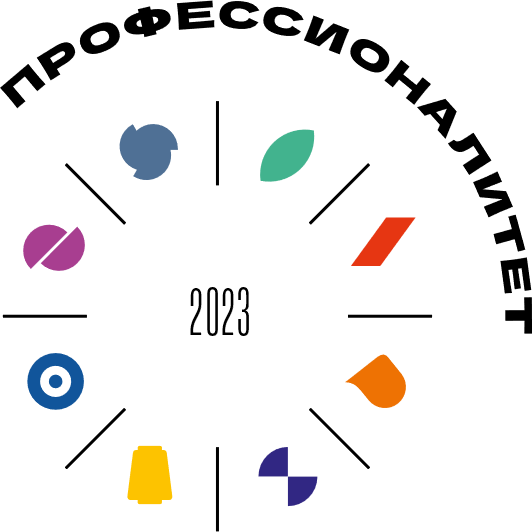 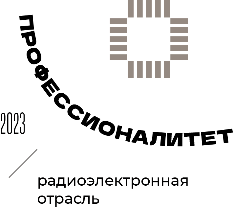 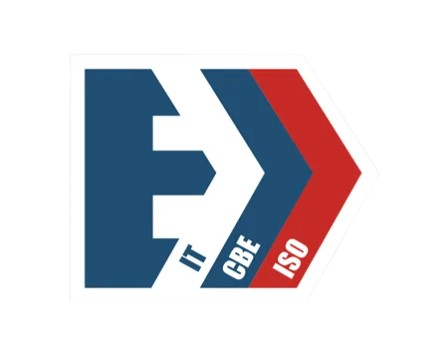 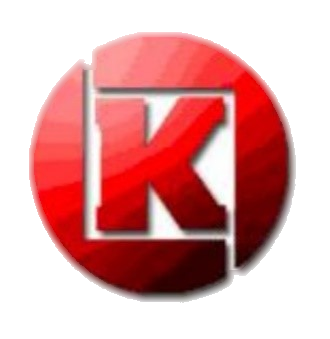 Министерство просвещения Российской ФедерацииГосударственное бюджетное профессиональное образовательное учреждение«Южно-Уральский государственный колледж»ОСНОВНАЯ ПРОФЕССИОНАЛЬНАЯ 
ОБРАЗОВАТЕЛЬНАЯ ПРОГРАММА «ПРОФЕССИОНАЛИТЕТ»Среднее профессиональное образованиеОбразовательная программаподготовки специалистов среднего звенаспециальность 09.02.01 «Компьютерные системы и комплексы»На базе среднего общего образованияКвалификация (и) выпускникаСпециалист по компьютерным системамМинистерство просвещения Российской ФедерацииГосударственное бюджетное профессиональное образовательное учреждение«Южно-Уральский государственный колледж»ОСНОВНАЯ ПРОФЕССИОНАЛЬНАЯ 
ОБРАЗОВАТЕЛЬНАЯ ПРОГРАММА «ПРОФЕССИОНАЛИТЕТ»Среднее профессиональное образованиеОбразовательная программаподготовки специалистов среднего звенаспециальность 09.02.01 «Компьютерные системы и комплексы»На базе среднего общего образованияКвалификация (и) выпускникаСпециалист по компьютерным системамМинистерство просвещения Российской ФедерацииГосударственное бюджетное профессиональное образовательное учреждение«Южно-Уральский государственный колледж»ОСНОВНАЯ ПРОФЕССИОНАЛЬНАЯ 
ОБРАЗОВАТЕЛЬНАЯ ПРОГРАММА «ПРОФЕССИОНАЛИТЕТ»Среднее профессиональное образованиеОбразовательная программаподготовки специалистов среднего звенаспециальность 09.02.01 «Компьютерные системы и комплексы»На базе среднего общего образованияКвалификация (и) выпускникаСпециалист по компьютерным системамМинистерство просвещения Российской ФедерацииГосударственное бюджетное профессиональное образовательное учреждение«Южно-Уральский государственный колледж»ОСНОВНАЯ ПРОФЕССИОНАЛЬНАЯ 
ОБРАЗОВАТЕЛЬНАЯ ПРОГРАММА «ПРОФЕССИОНАЛИТЕТ»Среднее профессиональное образованиеОбразовательная программаподготовки специалистов среднего звенаспециальность 09.02.01 «Компьютерные системы и комплексы»На базе среднего общего образованияКвалификация (и) выпускникаСпециалист по компьютерным системамОдобрено на заседании педагогического совета:протокол № 13 от 07.06.2023 г.Утверждено Приказом краткое наименование образовательной организацииприказ № 533/у от 08.06.2023 г.Согласовано с предприятием-работодателем 
наименование организации-работодателяАО «Радиозавод»/	/ ______Организация-работодатель: АО "НПО "Электромашина" АО"НИИИТ-РК им. А.М. БрейгинаООО "Интерсвязь"  ООО "Нейронек"  АО «Томинский ГОК»АО «Радиозавод»Организация-разработчик: ГБПОУ «Коркинский горно-строительный техникум»ГБПОУ «Южно-Уральский государственный колледж», Кыштымский филиал.Экспертные организации:_________________________________________ _________________________________________ _________________________________________Наименование видов деятельностиНаименование профессиональных модулей12Виды деятельностиВД 1 Проектирование цифровых системПМ 01 Проектирование цифровых системВД 2 Проектирование управляющих программ компьютерных систем и комплексовПМ 02 Проектирование управляющих программ компьютерных систем и комплексовВД 3 Техническое обслуживание и ремонт компьютерных систем и комплексовПМ 03 Техническое обслуживание и ремонт компьютерных систем и комплексовВД, сформированные ОО совместно с работодателем АО «Томинский ГОК»;АО "НПО "Электромашина; АО"НИИИТ-РК им. А.М. Брейгина;ООО "Интерсвязь";ООО "Нейронек ВД, сформированные ОО совместно с работодателем АО «Томинский ГОК»;АО "НПО "Электромашина; АО"НИИИТ-РК им. А.М. Брейгина;ООО "Интерсвязь";ООО "Нейронек ВД 4 Выполнение работ по профессии 16199 Оператор ЭВ и ВМ	ПМ 04 Выполнение работ по профессии 16199 Оператор ЭВ и ВМКод компетенцииФормулировка компетенцииКодЗнания, уменияОК 01Выбирать способы решения задач профессиональной деятельности применительно 
к различным контекстамУмения:ОК 01Выбирать способы решения задач профессиональной деятельности применительно 
к различным контекстамУо 01.01распознавать задачу и/или проблему 
в профессиональном и/или социальном контекстеОК 01Выбирать способы решения задач профессиональной деятельности применительно 
к различным контекстамУо 01.02анализировать задачу и/или проблему и выделять её составные частиОК 01Выбирать способы решения задач профессиональной деятельности применительно 
к различным контекстамУо 01.03определять этапы решения задачиОК 01Выбирать способы решения задач профессиональной деятельности применительно 
к различным контекстамУо 01.04выявлять и эффективно искать информацию, необходимую для решения задачи и/или проблемыОК 01Выбирать способы решения задач профессиональной деятельности применительно 
к различным контекстамУо 01.05составлять план действияОК 01Выбирать способы решения задач профессиональной деятельности применительно 
к различным контекстамУо 01.06определять необходимые ресурсыОК 01Выбирать способы решения задач профессиональной деятельности применительно 
к различным контекстамУо 01.07владеть актуальными методами работы 
в профессиональной и смежных сферахОК 01Выбирать способы решения задач профессиональной деятельности применительно 
к различным контекстамУо 01.08реализовывать составленный планОК 01Выбирать способы решения задач профессиональной деятельности применительно 
к различным контекстамУо 01.09оценивать результат и последствия своих действий (самостоятельно или с помощью наставника)ОК 01Выбирать способы решения задач профессиональной деятельности применительно 
к различным контекстамЗнания:ОК 01Выбирать способы решения задач профессиональной деятельности применительно 
к различным контекстамЗо 01.01актуальный профессиональный 
и социальный контекст, в котором приходится работать и житьОК 01Выбирать способы решения задач профессиональной деятельности применительно 
к различным контекстамЗо 01.02основные источники информации 
и ресурсы для решения задач и проблем 
в профессиональном и/или социальном контекстеОК 01Выбирать способы решения задач профессиональной деятельности применительно 
к различным контекстамЗо 01.03алгоритмы выполнения работ в профессиональной и смежных областяхОК 01Выбирать способы решения задач профессиональной деятельности применительно 
к различным контекстамЗо 01.04методы работы в профессиональной и смежных сферахОК 01Выбирать способы решения задач профессиональной деятельности применительно 
к различным контекстамЗо 01.05структуру плана для решения задачОК 01Выбирать способы решения задач профессиональной деятельности применительно 
к различным контекстамЗо 01.06порядок оценки результатов решения задач профессиональной деятельностиОК 02Использовать современные средства поиска, анализа 
и интерпретации информации, 
и информационные технологии для выполнения задач профессиональной деятельностиУмения:ОК 02Использовать современные средства поиска, анализа 
и интерпретации информации, 
и информационные технологии для выполнения задач профессиональной деятельностиУо 02.01определять задачи для поиска информацииОК 02Использовать современные средства поиска, анализа 
и интерпретации информации, 
и информационные технологии для выполнения задач профессиональной деятельностиУо 02.02определять необходимые источники информацииОК 02Использовать современные средства поиска, анализа 
и интерпретации информации, 
и информационные технологии для выполнения задач профессиональной деятельностиУо 02.03планировать процесс поиска; структурировать получаемую информациюОК 02Использовать современные средства поиска, анализа 
и интерпретации информации, 
и информационные технологии для выполнения задач профессиональной деятельностиУо 02.04выделять наиболее значимое в перечне информацииОК 02Использовать современные средства поиска, анализа 
и интерпретации информации, 
и информационные технологии для выполнения задач профессиональной деятельностиУо 02.05оценивать практическую значимость результатов поискаОК 02Использовать современные средства поиска, анализа 
и интерпретации информации, 
и информационные технологии для выполнения задач профессиональной деятельностиУо 02.06оформлять результаты поиска, применять средства информационных технологий для решения профессиональных задачОК 02Использовать современные средства поиска, анализа 
и интерпретации информации, 
и информационные технологии для выполнения задач профессиональной деятельностиУо 02.07использовать современное программное обеспечениеОК 02Использовать современные средства поиска, анализа 
и интерпретации информации, 
и информационные технологии для выполнения задач профессиональной деятельностиУо 02.08использовать различные цифровые средства для решения профессиональных задачОК 02Использовать современные средства поиска, анализа 
и интерпретации информации, 
и информационные технологии для выполнения задач профессиональной деятельностиЗнания:ОК 02Использовать современные средства поиска, анализа 
и интерпретации информации, 
и информационные технологии для выполнения задач профессиональной деятельностиЗо 02.01номенклатура информационных источников, применяемых в профессиональной деятельностиОК 02Использовать современные средства поиска, анализа 
и интерпретации информации, 
и информационные технологии для выполнения задач профессиональной деятельностиЗо 02.02приемы структурирования информацииОК 02Использовать современные средства поиска, анализа 
и интерпретации информации, 
и информационные технологии для выполнения задач профессиональной деятельностиЗо 02.03формат оформления результатов поиска информации, современные средства и устройства информатизацииОК 02Использовать современные средства поиска, анализа 
и интерпретации информации, 
и информационные технологии для выполнения задач профессиональной деятельностиЗо 02.04порядок их применения и программное обеспечение в профессиональной деятельности в том числе с использованием цифровых средствОК 03Планировать 
и реализовывать собственное профессиональное 
и личностное развитие, предпринимательскую деятельность 
в профессиональной сфере, использовать знания по финансовой грамотности 
в различных жизненных ситуацияхУмения:ОК 03Планировать 
и реализовывать собственное профессиональное 
и личностное развитие, предпринимательскую деятельность 
в профессиональной сфере, использовать знания по финансовой грамотности 
в различных жизненных ситуацияхУо 03.01определять актуальность нормативно-правовой документации в профессиональной деятельностиОК 03Планировать 
и реализовывать собственное профессиональное 
и личностное развитие, предпринимательскую деятельность 
в профессиональной сфере, использовать знания по финансовой грамотности 
в различных жизненных ситуацияхУо 03.02применять современную научную профессиональную терминологиюОК 03Планировать 
и реализовывать собственное профессиональное 
и личностное развитие, предпринимательскую деятельность 
в профессиональной сфере, использовать знания по финансовой грамотности 
в различных жизненных ситуацияхУо 03.03определять и выстраивать траектории профессионального развития и самообразованияОК 03Планировать 
и реализовывать собственное профессиональное 
и личностное развитие, предпринимательскую деятельность 
в профессиональной сфере, использовать знания по финансовой грамотности 
в различных жизненных ситуацияхУо 03.04выявлять достоинства и недостатки коммерческой идеиОК 03Планировать 
и реализовывать собственное профессиональное 
и личностное развитие, предпринимательскую деятельность 
в профессиональной сфере, использовать знания по финансовой грамотности 
в различных жизненных ситуацияхУо 03.05презентовать идеи открытия собственного дела в профессиональной деятельности; оформлять бизнес-планОК 03Планировать 
и реализовывать собственное профессиональное 
и личностное развитие, предпринимательскую деятельность 
в профессиональной сфере, использовать знания по финансовой грамотности 
в различных жизненных ситуацияхУо 03.06рассчитывать размеры выплат по процентным ставкам кредитованияОК 03Планировать 
и реализовывать собственное профессиональное 
и личностное развитие, предпринимательскую деятельность 
в профессиональной сфере, использовать знания по финансовой грамотности 
в различных жизненных ситуацияхУо 03.07определять инвестиционную привлекательность коммерческих идей в рамках профессиональной деятельностиОК 03Планировать 
и реализовывать собственное профессиональное 
и личностное развитие, предпринимательскую деятельность 
в профессиональной сфере, использовать знания по финансовой грамотности 
в различных жизненных ситуацияхУо 03.08презентовать бизнес-идеюОК 03Планировать 
и реализовывать собственное профессиональное 
и личностное развитие, предпринимательскую деятельность 
в профессиональной сфере, использовать знания по финансовой грамотности 
в различных жизненных ситуацияхУо 03.09определять источники финансированияОК 03Планировать 
и реализовывать собственное профессиональное 
и личностное развитие, предпринимательскую деятельность 
в профессиональной сфере, использовать знания по финансовой грамотности 
в различных жизненных ситуацияхЗнания:ОК 03Планировать 
и реализовывать собственное профессиональное 
и личностное развитие, предпринимательскую деятельность 
в профессиональной сфере, использовать знания по финансовой грамотности 
в различных жизненных ситуацияхЗо 03.01содержание актуальной нормативно-правовой документацииОК 03Планировать 
и реализовывать собственное профессиональное 
и личностное развитие, предпринимательскую деятельность 
в профессиональной сфере, использовать знания по финансовой грамотности 
в различных жизненных ситуацияхЗо 03.02современная научная и профессиональная терминологияОК 03Планировать 
и реализовывать собственное профессиональное 
и личностное развитие, предпринимательскую деятельность 
в профессиональной сфере, использовать знания по финансовой грамотности 
в различных жизненных ситуацияхЗо 03.03возможные траектории профессионального развития и самообразованияОК 03Планировать 
и реализовывать собственное профессиональное 
и личностное развитие, предпринимательскую деятельность 
в профессиональной сфере, использовать знания по финансовой грамотности 
в различных жизненных ситуацияхЗо 03.04основы предпринимательской деятельности; основы финансовой грамотностиОК 03Планировать 
и реализовывать собственное профессиональное 
и личностное развитие, предпринимательскую деятельность 
в профессиональной сфере, использовать знания по финансовой грамотности 
в различных жизненных ситуацияхЗо 03.05правила разработки бизнес-плановОК 03Планировать 
и реализовывать собственное профессиональное 
и личностное развитие, предпринимательскую деятельность 
в профессиональной сфере, использовать знания по финансовой грамотности 
в различных жизненных ситуацияхЗо 03.06порядок выстраивания презентацииОК 03Планировать 
и реализовывать собственное профессиональное 
и личностное развитие, предпринимательскую деятельность 
в профессиональной сфере, использовать знания по финансовой грамотности 
в различных жизненных ситуацияхЗо 03.07кредитные банковские продуктыОК 04Эффективно взаимодействовать 
и работать 
в коллективе и командеУмения:ОК 04Эффективно взаимодействовать 
и работать 
в коллективе и командеУо 04.01организовывать работу коллектива 
и командыОК 04Эффективно взаимодействовать 
и работать 
в коллективе и командеУо 04.02взаимодействовать с коллегами, руководством, клиентами в ходе профессиональной деятельностиОК 04Эффективно взаимодействовать 
и работать 
в коллективе и командеЗнания:ОК 04Эффективно взаимодействовать 
и работать 
в коллективе и командеЗо 04.01психологические основы деятельности коллектива, психологические особенности личностиОК 04Эффективно взаимодействовать 
и работать 
в коллективе и командеЗо 04.02основы проектной деятельностиОК 05Осуществлять устную 
и письменную коммуникацию 
на государственном языке Российской Федерации с учетом особенностей социального 
и культурного контекстаУмения:ОК 05Осуществлять устную 
и письменную коммуникацию 
на государственном языке Российской Федерации с учетом особенностей социального 
и культурного контекстаУо 05.01грамотно излагать свои мысли 
и оформлять документы по профессиональной тематике на государственном языке, проявлять толерантность в рабочем коллективеОК 05Осуществлять устную 
и письменную коммуникацию 
на государственном языке Российской Федерации с учетом особенностей социального 
и культурного контекстаЗнания:ОК 05Осуществлять устную 
и письменную коммуникацию 
на государственном языке Российской Федерации с учетом особенностей социального 
и культурного контекстаЗо 05.01особенности социального и культурного контекста; ОК 05Осуществлять устную 
и письменную коммуникацию 
на государственном языке Российской Федерации с учетом особенностей социального 
и культурного контекстаЗо 05.02правила оформления документов 
и построения устных сообщенийОК 06Проявлять гражданско-патриотическую позицию, демонстрировать осознанное поведение 
на основе традиционных общечеловеческих ценностей, в том числе 
с учетом гармонизации межнациональных 
и межрелигиозных отношений, применять стандарты антикоррупционного поведенияУмения:ОК 06Проявлять гражданско-патриотическую позицию, демонстрировать осознанное поведение 
на основе традиционных общечеловеческих ценностей, в том числе 
с учетом гармонизации межнациональных 
и межрелигиозных отношений, применять стандарты антикоррупционного поведенияУо 06.01описывать значимость своей специальностиОК 06Проявлять гражданско-патриотическую позицию, демонстрировать осознанное поведение 
на основе традиционных общечеловеческих ценностей, в том числе 
с учетом гармонизации межнациональных 
и межрелигиозных отношений, применять стандарты антикоррупционного поведенияУо 06.02применять стандарты антикоррупционного поведенияОК 06Проявлять гражданско-патриотическую позицию, демонстрировать осознанное поведение 
на основе традиционных общечеловеческих ценностей, в том числе 
с учетом гармонизации межнациональных 
и межрелигиозных отношений, применять стандарты антикоррупционного поведенияЗнания:ОК 06Проявлять гражданско-патриотическую позицию, демонстрировать осознанное поведение 
на основе традиционных общечеловеческих ценностей, в том числе 
с учетом гармонизации межнациональных 
и межрелигиозных отношений, применять стандарты антикоррупционного поведенияЗо 06.01сущность гражданско-патриотической позиции, общечеловеческих ценностейОК 06Проявлять гражданско-патриотическую позицию, демонстрировать осознанное поведение 
на основе традиционных общечеловеческих ценностей, в том числе 
с учетом гармонизации межнациональных 
и межрелигиозных отношений, применять стандарты антикоррупционного поведенияЗо 06.02значимость профессиональной деятельности по специальностиОК 06Проявлять гражданско-патриотическую позицию, демонстрировать осознанное поведение 
на основе традиционных общечеловеческих ценностей, в том числе 
с учетом гармонизации межнациональных 
и межрелигиозных отношений, применять стандарты антикоррупционного поведенияЗо 06.03стандарты антикоррупционного поведения и последствия его нарушенияОК 07Содействовать сохранению окружающей среды, ресурсосбережению, применять знания 
об изменении климата, принципы бережливого производства, эффективно действовать в чрезвычайных ситуацияхУмения:ОК 07Содействовать сохранению окружающей среды, ресурсосбережению, применять знания 
об изменении климата, принципы бережливого производства, эффективно действовать в чрезвычайных ситуацияхУо 07.01соблюдать нормы экологической безопасности; ОК 07Содействовать сохранению окружающей среды, ресурсосбережению, применять знания 
об изменении климата, принципы бережливого производства, эффективно действовать в чрезвычайных ситуацияхУо 07.02определять направления ресурсосбережения в рамках профессиональной деятельности по  специальности, осуществлять работу с соблюдением принципов бережливого производстваОК 07Содействовать сохранению окружающей среды, ресурсосбережению, применять знания 
об изменении климата, принципы бережливого производства, эффективно действовать в чрезвычайных ситуацияхУо 07.03организовывать профессиональную деятельность с учетом знаний об изменении климатических условий регионаОК 07Содействовать сохранению окружающей среды, ресурсосбережению, применять знания 
об изменении климата, принципы бережливого производства, эффективно действовать в чрезвычайных ситуацияхЗнания:ОК 07Содействовать сохранению окружающей среды, ресурсосбережению, применять знания 
об изменении климата, принципы бережливого производства, эффективно действовать в чрезвычайных ситуацияхЗо 07.01правила экологической безопасности при ведении профессиональной деятельностиОК 07Содействовать сохранению окружающей среды, ресурсосбережению, применять знания 
об изменении климата, принципы бережливого производства, эффективно действовать в чрезвычайных ситуацияхЗо 07.02основные ресурсы, задействованные 
в профессиональной деятельностиОК 07Содействовать сохранению окружающей среды, ресурсосбережению, применять знания 
об изменении климата, принципы бережливого производства, эффективно действовать в чрезвычайных ситуацияхЗо 07.03пути обеспечения ресурсосбереженияОК 07Содействовать сохранению окружающей среды, ресурсосбережению, применять знания 
об изменении климата, принципы бережливого производства, эффективно действовать в чрезвычайных ситуацияхЗо 07.04принципы бережливого производстваОК 07Содействовать сохранению окружающей среды, ресурсосбережению, применять знания 
об изменении климата, принципы бережливого производства, эффективно действовать в чрезвычайных ситуацияхЗо 07.05основные направления изменения климатических условий регионаОК 08Использовать средства физической культуры для сохранения 
и укрепления здоровья 
в процессе профессиональной деятельности 
и поддержания необходимого уровня физической подготовленностиУмения:ОК 08Использовать средства физической культуры для сохранения 
и укрепления здоровья 
в процессе профессиональной деятельности 
и поддержания необходимого уровня физической подготовленностиУо 08.01использовать физкультурно-оздоровительную деятельность для укрепления здоровья, достижения жизненных и профессиональных целейОК 08Использовать средства физической культуры для сохранения 
и укрепления здоровья 
в процессе профессиональной деятельности 
и поддержания необходимого уровня физической подготовленностиУо 08.02применять рациональные приемы двигательных функций в профессиональной деятельностиОК 08Использовать средства физической культуры для сохранения 
и укрепления здоровья 
в процессе профессиональной деятельности 
и поддержания необходимого уровня физической подготовленностиУо 08.03пользоваться средствами профилактики перенапряжения, характерными для данной   специальностиОК 08Использовать средства физической культуры для сохранения 
и укрепления здоровья 
в процессе профессиональной деятельности 
и поддержания необходимого уровня физической подготовленностиЗнания:ОК 08Использовать средства физической культуры для сохранения 
и укрепления здоровья 
в процессе профессиональной деятельности 
и поддержания необходимого уровня физической подготовленностиЗо 08.01роль физической культуры в общекультурном, профессиональном и социальном развитии человекаОК 08Использовать средства физической культуры для сохранения 
и укрепления здоровья 
в процессе профессиональной деятельности 
и поддержания необходимого уровня физической подготовленностиЗо 08.02основы здорового образа жизниОК 08Использовать средства физической культуры для сохранения 
и укрепления здоровья 
в процессе профессиональной деятельности 
и поддержания необходимого уровня физической подготовленностиЗо 08.03условия профессиональной деятельности и зоны риска физического здоровья для специальностиОК 08Использовать средства физической культуры для сохранения 
и укрепления здоровья 
в процессе профессиональной деятельности 
и поддержания необходимого уровня физической подготовленностиЗо 08.04средства профилактики перенапряженияОК 09Пользоваться профессиональной документацией 
на государственном 
и иностранном языкахУмения:ОК 09Пользоваться профессиональной документацией 
на государственном 
и иностранном языкахУо 09.01понимать общий смысл четко произнесенных высказываний на известные темы (профессиональные и бытовые), понимать тексты на базовые профессиональные темыОК 09Пользоваться профессиональной документацией 
на государственном 
и иностранном языкахУо 09.02участвовать в диалогах на знакомые общие 
и профессиональные темыОК 09Пользоваться профессиональной документацией 
на государственном 
и иностранном языкахУо 09.03строить простые высказывания о себе и о своей профессиональной деятельностиОК 09Пользоваться профессиональной документацией 
на государственном 
и иностранном языкахУо 09.04кратко обосновывать и объяснять свои действия (текущие и планируемые)ОК 09Пользоваться профессиональной документацией 
на государственном 
и иностранном языкахУо 09.05писать простые связные сообщения на знакомые или интересующие профессиональные темыОК 09Пользоваться профессиональной документацией 
на государственном 
и иностранном языкахЗнания:ОК 09Пользоваться профессиональной документацией 
на государственном 
и иностранном языкахЗо 09.01правила построения простых и сложных предложений на профессиональные темыОК 09Пользоваться профессиональной документацией 
на государственном 
и иностранном языкахЗо 09.02основные общеупотребительные глаголы (бытовая и профессиональная лексика)ОК 09Пользоваться профессиональной документацией 
на государственном 
и иностранном языкахЗо 09.03лексический минимум, относящийся к описанию предметов, средств и процессов профессиональной деятельностиОК 09Пользоваться профессиональной документацией 
на государственном 
и иностранном языкахЗо 09.04особенности произношенияОК 09Пользоваться профессиональной документацией 
на государственном 
и иностранном языкахЗо 09.05правила чтения текстов профессиональной направленностиВиды деятельности Код и наименованиекомпетенции Код Показатели освоения компетенции ВД 1 Проектирование цифровых системПК 1.1 Анализировать требования технического задания на проектирование цифровых системПрактический опыт/навыки:ВД 1 Проектирование цифровых системПК 1.1 Анализировать требования технического задания на проектирование цифровых системН 1.1.01выявления первоначальных требований заказчикаВД 1 Проектирование цифровых системПК 1.1 Анализировать требования технического задания на проектирование цифровых системН 1.1.02информирования заказчика о возможностях типовых устройствВД 1 Проектирование цифровых системПК 1.1 Анализировать требования технического задания на проектирование цифровых системН 1.1.03определения возможности соответствия типового устройства первоначальным требованиям заказчикаВД 1 Проектирование цифровых системПК 1.1 Анализировать требования технического задания на проектирование цифровых системУмения: ВД 1 Проектирование цифровых системПК 1.1 Анализировать требования технического задания на проектирование цифровых системУ 1.1.01применять методы анализа требованийВД 1 Проектирование цифровых системПК 1.1 Анализировать требования технического задания на проектирование цифровых системУ 1.1.02применять рекомендуемые нормативные и руководящие материалы на разрабатываемые цифровые системы.ВД 1 Проектирование цифровых системПК 1.1 Анализировать требования технического задания на проектирование цифровых системЗнания:ВД 1 Проектирование цифровых системПК 1.1 Анализировать требования технического задания на проектирование цифровых системЗ 1.1.01основные параметры и условия эксплуатации системВД 1 Проектирование цифровых системПК 1.1 Анализировать требования технического задания на проектирование цифровых системЗ 1.1.02особенности построения, применения и подключения основных типов цифровых устройствВД 1 Проектирование цифровых системПК 1.1 Анализировать требования технического задания на проектирование цифровых системЗ 1.1.03электронные справочные системы и библиотеки: наименования, возможности и порядок работы в нихВД 1 Проектирование цифровых системПК 1.2. Разрабатывать схемы электронных устройств на основе интегральных схем разной степени интеграции в соответствии с техническим заданием.Практический опыт/навыки:ВД 1 Проектирование цифровых системПК 1.2. Разрабатывать схемы электронных устройств на основе интегральных схем разной степени интеграции в соответствии с техническим заданием.Н 1.2.04разработки схем цифровых устройств на основе типовых решений в соответствии с требованиями технического заданияВД 1 Проектирование цифровых системПК 1.2. Разрабатывать схемы электронных устройств на основе интегральных схем разной степени интеграции в соответствии с техническим заданием.Н 1.2.05моделирования цифровых устройств в специализированных программахВД 1 Проектирование цифровых системПК 1.2. Разрабатывать схемы электронных устройств на основе интегральных схем разной степени интеграции в соответствии с техническим заданием.Н 1.2.06создания принципиальных схем в специализированных программахВД 1 Проектирование цифровых системПК 1.2. Разрабатывать схемы электронных устройств на основе интегральных схем разной степени интеграции в соответствии с техническим заданием.Н 1.2.01создания рисунков печатных плат в специализированных программахВД 1 Проектирование цифровых системПК 1.2. Разрабатывать схемы электронных устройств на основе интегральных схем разной степени интеграции в соответствии с техническим заданием.Н 1.2.02проведения испытаний разрабатываемых схем цифровых устройств в соответствии с программой и методикой испытаний;монтажа печатных плат макетов устройствВД 1 Проектирование цифровых системПК 1.2. Разрабатывать схемы электронных устройств на основе интегральных схем разной степени интеграции в соответствии с техническим заданием.Умения: ВД 1 Проектирование цифровых системПК 1.2. Разрабатывать схемы электронных устройств на основе интегральных схем разной степени интеграции в соответствии с техническим заданием.У 1.2.03применять системы автоматизированного проектированияВД 1 Проектирование цифровых системПК 1.2. Разрабатывать схемы электронных устройств на основе интегральных схем разной степени интеграции в соответствии с техническим заданием.У 1.2.01осуществлять компьютерное моделирование цифровых устройств с использованием конструкторских систем автоматизированного проектированияВД 1 Проектирование цифровых системПК 1.2. Разрабатывать схемы электронных устройств на основе интегральных схем разной степени интеграции в соответствии с техническим заданием.У 1.2.02оформлять результаты тестирования цифровых устройствВД 1 Проектирование цифровых системПК 1.2. Разрабатывать схемы электронных устройств на основе интегральных схем разной степени интеграции в соответствии с техническим заданием.Знания:ВД 1 Проектирование цифровых системПК 1.2. Разрабатывать схемы электронных устройств на основе интегральных схем разной степени интеграции в соответствии с техническим заданием.З 1.2.01технические характеристики типовых цифровых устройствВД 1 Проектирование цифровых системПК 1.2. Разрабатывать схемы электронных устройств на основе интегральных схем разной степени интеграции в соответствии с техническим заданием.З 1.2.02особенностей применения и подключения основных типов цифровых устройствВД 1 Проектирование цифровых системПК 1.2. Разрабатывать схемы электронных устройств на основе интегральных схем разной степени интеграции в соответствии с техническим заданием.З 1.2.03электронные справочные системы и библиотеки: наименования, возможности и порядок работы в нихВД 1 Проектирование цифровых системПК 1.2. Разрабатывать схемы электронных устройств на основе интегральных схем разной степени интеграции в соответствии с техническим заданием.З 1.2.04основы электротехники и силовой электроникиВД 1 Проектирование цифровых системПК 1.2. Разрабатывать схемы электронных устройств на основе интегральных схем разной степени интеграции в соответствии с техническим заданием.З 1.2.05полупроводниковой электроникиВД 1 Проектирование цифровых системПК 1.2. Разрабатывать схемы электронных устройств на основе интегральных схем разной степени интеграции в соответствии с техническим заданием.З 1.2.06основы цифровой схемотехникиВД 1 Проектирование цифровых системПК 1.2. Разрабатывать схемы электронных устройств на основе интегральных схем разной степени интеграции в соответствии с техническим заданием.З 1.2.07основы аналоговой схемотехникиВД 1 Проектирование цифровых системПК 1.2. Разрабатывать схемы электронных устройств на основе интегральных схем разной степени интеграции в соответствии с техническим заданием.З 1.2.08основы микропроцессоровВД 1 Проектирование цифровых системПК 1.2. Разрабатывать схемы электронных устройств на основе интегральных схем разной степени интеграции в соответствии с техническим заданием.З 1.2.09основные понятия теории автоматического управленияВД 1 Проектирование цифровых системПК 1.2. Разрабатывать схемы электронных устройств на основе интегральных схем разной степени интеграции в соответствии с техническим заданием.З 1.2.10номенклатуру основных радиоэлектронных компонентов: назначения, типы, характеристикиВД 1 Проектирование цифровых системПК 1.2. Разрабатывать схемы электронных устройств на основе интегральных схем разной степени интеграции в соответствии с техническим заданием.З 1.2.11типы, основные характеристики, назначение радиоматериаловВД 1 Проектирование цифровых системПК 1.2. Разрабатывать схемы электронных устройств на основе интегральных схем разной степени интеграции в соответствии с техническим заданием.З 1.2.12типы, основные характеристики, назначение материалов базовых несущих конструкций радиоэлектронных средствВД 1 Проектирование цифровых системПК 1.2. Разрабатывать схемы электронных устройств на основе интегральных схем разной степени интеграции в соответствии с техническим заданием.З 1.2.13специальные пакеты прикладных программ для конструирования радиоэлектронных средств: наименования, возможности и порядок работы в нихВД 1 Проектирование цифровых системПК 1.2. Разрабатывать схемы электронных устройств на основе интегральных схем разной степени интеграции в соответствии с техническим заданием.З 1.2.14основные методы проведения электротехнических измерений и основы метрологииВД 1 Проектирование цифровых системПК 1.2. Разрабатывать схемы электронных устройств на основе интегральных схем разной степени интеграции в соответствии с техническим заданием.З 1.2.15требования охраны труда, пожарной, промышленной, экологической безопасности и электробезопасностиВД 1 Проектирование цифровых системПК 1.3. Оформлять техническую документацию на проектируемые устройства.Практический опыт/навыки:ВД 1 Проектирование цифровых системПК 1.3. Оформлять техническую документацию на проектируемые устройства.Н 1.3.01выполнения рабочих чертежей на разрабатываемые устройстваВД 1 Проектирование цифровых системПК 1.3. Оформлять техническую документацию на проектируемые устройства.Н 1.3.02внесения исправлений в техническую документацию на устройства в соответствии с решениями, принятыми при рассмотрении и обсуждении выполняемой работыВД 1 Проектирование цифровых системПК 1.3. Оформлять техническую документацию на проектируемые устройства.Н 1.3.03формирования документации для производства печатных плат и монтажа компонентовВД 1 Проектирование цифровых системПК 1.3. Оформлять техническую документацию на проектируемые устройства.Умения:ВД 1 Проектирование цифровых системПК 1.3. Оформлять техническую документацию на проектируемые устройства.У 1.3.01применять рекомендуемые нормативные и руководящие материалы на разрабатываемую техническую документациюВД 1 Проектирование цифровых системПК 1.3. Оформлять техническую документацию на проектируемые устройства.У 1.3.02пользоваться стандартным программным обеспечением при оформлении документацииВД 1 Проектирование цифровых системПК 1.3. Оформлять техническую документацию на проектируемые устройства.У 1.3.03разрабатывать рабочие чертежи в соответствии с требованиями стандартов организации, национальных стандартов и технических регламентовВД 1 Проектирование цифровых системПК 1.3. Оформлять техническую документацию на проектируемые устройства.У 1.3.04применять имеющиеся шаблоны для составления технической документации;использовать прикладные программы для разработки конструкторской документации.ВД 1 Проектирование цифровых системПК 1.3. Оформлять техническую документацию на проектируемые устройства.Знания:ВД 1 Проектирование цифровых системПК 1.3. Оформлять техническую документацию на проектируемые устройства.З 1.3.01электронные справочные системы и библиотеки: наименования, возможности и порядок работы в нихВД 1 Проектирование цифровых системПК 1.3. Оформлять техническую документацию на проектируемые устройства.З 1.3.02виды и содержание конструкторской документации на цифровые устройстваВД 1 Проектирование цифровых системПК 1.3. Оформлять техническую документацию на проектируемые устройства.З 1.3.03основные требования Единой системы конструкторской документации (далее - ЕСКД)ВД 1 Проектирование цифровых системПК 1.3. Оформлять техническую документацию на проектируемые устройства.З 1.3.04правила оформления и внесения изменений в техническую и эксплуатационную документациюВД 1 Проектирование цифровых системПК 1.3. Оформлять техническую документацию на проектируемые устройства.З 1.3.05специальные пакеты прикладных программ для разработки конструкторской документации: наименования, возможности и порядок работы в нихВД 1 Проектирование цифровых системПК 1.3. Оформлять техническую документацию на проектируемые устройства.З 1.3.06прикладные компьютерные программы для создания графических документов: наименования, возможности и порядок работы в нихПК 1.4 Выполнять прототипирование цифровых систем, в том числе – с применением виртуальных средствПрактический опыт/навыки:ПК 1.4 Выполнять прототипирование цифровых систем, в том числе – с применением виртуальных средствН 1.4.01разработки мастер-модели;выбор тестовых воздействий;ПК 1.4 Выполнять прототипирование цифровых систем, в том числе – с применением виртуальных средствН 1.4.02тестирования прототипа ИС на корректность принятых решений; ПК 1.4 Выполнять прототипирование цифровых систем, в том числе – с применением виртуальных средствН 1.4.03выборы режимов для отладки;ПК 1.4 Выполнять прототипирование цифровых систем, в том числе – с применением виртуальных средствН 1.4.04проведения испытаний разрабатываемых прототипов цифровых систем в соответствии с программой и методикой испытаний, в том числе – с применением средств виртуализации.ПК 1.4 Выполнять прототипирование цифровых систем, в том числе – с применением виртуальных средствУмения:ПК 1.4 Выполнять прототипирование цифровых систем, в том числе – с применением виртуальных средствУ 1.4.01работать в средах моделирования цифровых устройств и систем;ПК 1.4 Выполнять прототипирование цифровых систем, в том числе – с применением виртуальных средствУ 1.4.02выполнять тестирование прототипов.ПК 1.4 Выполнять прототипирование цифровых систем, в том числе – с применением виртуальных средствЗнания:ПК 1.4 Выполнять прототипирование цифровых систем, в том числе – с применением виртуальных средствЗ 1.4.01технические характеристики типовых цифровых устройств;ПК 1.4 Выполнять прототипирование цифровых систем, в том числе – с применением виртуальных средствЗ 1.4.02особенностей применения и подключения основных типов цифровых устройств;ПК 1.4 Выполнять прототипирование цифровых систем, в том числе – с применением виртуальных средствЗ 1.4.03среды моделирования цифровых устройств и систем;ПК 1.4 Выполнять прототипирование цифровых систем, в том числе – с применением виртуальных средствЗ 1.4.04методы построения компьютерных моделей цифровых устройств;ПК 1.4 Выполнять прототипирование цифровых систем, в том числе – с применением виртуальных средствЗ 1.4.05методы обеспечения качества на этапе проектирования.ВД 2Проектирование управляющих программ компьютерных систем и комплексовПК 2.1 Проектировать, разрабатывать и отлаживать программный код модулей управляющих программПрактический опыт/навыки:ВД 2Проектирование управляющих программ компьютерных систем и комплексовПК 2.1 Проектировать, разрабатывать и отлаживать программный код модулей управляющих программН 2.1.01составления формализованных описаний решений поставленных задач в соответствии с требованиями технического задания или других принятых в организации нормативных документов; ВД 2Проектирование управляющих программ компьютерных систем и комплексовПК 2.1 Проектировать, разрабатывать и отлаживать программный код модулей управляющих программН 2.1.02разработки алгоритмов решения поставленных задач в соответствии с требованиями технического задания или других принятых в организации нормативных документов; ВД 2Проектирование управляющих программ компьютерных систем и комплексовПК 2.1 Проектировать, разрабатывать и отлаживать программный код модулей управляющих программН 2.1.03оценки и согласования сроков выполнения поставленных задач; ВД 2Проектирование управляющих программ компьютерных систем и комплексовПК 2.1 Проектировать, разрабатывать и отлаживать программный код модулей управляющих программН 2.1.04создания программного кода в соответствии с техническим заданием (готовыми спецификациями);ВД 2Проектирование управляющих программ компьютерных систем и комплексовПК 2.1 Проектировать, разрабатывать и отлаживать программный код модулей управляющих программН 2.1.05оптимизации программного кода с использованием специализированных  программных средств;ВД 2Проектирование управляющих программ компьютерных систем и комплексовПК 2.1 Проектировать, разрабатывать и отлаживать программный код модулей управляющих программН 2.1.06приведения наименований переменных, функций, классов, структур данных и файлов в соответствие с установленными в организации требованиями;ВД 2Проектирование управляющих программ компьютерных систем и комплексовПК 2.1 Проектировать, разрабатывать и отлаживать программный код модулей управляющих программН 2.1.07структурирования и форматирования исходного  программного кода в соответствии с установленными в организации требованиями;ВД 2Проектирование управляющих программ компьютерных систем и комплексовПК 2.1 Проектировать, разрабатывать и отлаживать программный код модулей управляющих программН 2.1.08комментирования и разметки программного кода в соответствии с установленными в организации требованиями;ВД 2Проектирование управляющих программ компьютерных систем и комплексовПК 2.1 Проектировать, разрабатывать и отлаживать программный код модулей управляющих программН 2.1.09анализа и проверки исходного программного кода; отладки программного кода на уровне программных модулей;ВД 2Проектирование управляющих программ компьютерных систем и комплексовПК 2.1 Проектировать, разрабатывать и отлаживать программный код модулей управляющих программН 2.1.10Отладки программного кода на уровне программных модулей;ВД 2Проектирование управляющих программ компьютерных систем и комплексовПК 2.1 Проектировать, разрабатывать и отлаживать программный код модулей управляющих программН 2.1.11подготовки тестовых наборов данных в соответствии с выбранной методикойВД 2Проектирование управляющих программ компьютерных систем и комплексовПК 2.1 Проектировать, разрабатывать и отлаживать программный код модулей управляющих программУмения: ВД 2Проектирование управляющих программ компьютерных систем и комплексовПК 2.1 Проектировать, разрабатывать и отлаживать программный код модулей управляющих программУ 2.1.01использовать методы и приемы формализации задач;ВД 2Проектирование управляющих программ компьютерных систем и комплексовПК 2.1 Проектировать, разрабатывать и отлаживать программный код модулей управляющих программУ 2.1.02использовать методы и приемы алгоритмизации поставленных задач;ВД 2Проектирование управляющих программ компьютерных систем и комплексовПК 2.1 Проектировать, разрабатывать и отлаживать программный код модулей управляющих программУ 2.1.03использовать программные продукты для графического отображения алгоритмов;ВД 2Проектирование управляющих программ компьютерных систем и комплексовПК 2.1 Проектировать, разрабатывать и отлаживать программный код модулей управляющих программУ 2.1.04 применять стандартные алгоритмы в соответствующих областях; ВД 2Проектирование управляющих программ компьютерных систем и комплексовПК 2.1 Проектировать, разрабатывать и отлаживать программный код модулей управляющих программУ 2.1.05применять выбранные языки программирования для написания программного кода;ВД 2Проектирование управляющих программ компьютерных систем и комплексовПК 2.1 Проектировать, разрабатывать и отлаживать программный код модулей управляющих программУ 2.1.06использовать выбранную среду программирования и средства системы управления базами данных;ВД 2Проектирование управляющих программ компьютерных систем и комплексовПК 2.1 Проектировать, разрабатывать и отлаживать программный код модулей управляющих программУ 2.1.07использовать возможности имеющейся технической и/или программной архитектуры; ВД 2Проектирование управляющих программ компьютерных систем и комплексовПК 2.1 Проектировать, разрабатывать и отлаживать программный код модулей управляющих программУ 2.1.08применять нормативные документы, определяющие требования к оформлению программного кода;ВД 2Проектирование управляющих программ компьютерных систем и комплексовПК 2.1 Проектировать, разрабатывать и отлаживать программный код модулей управляющих программУ 2.1.09применять инструментарий для создания и актуализации исходных текстов программ;ВД 2Проектирование управляющих программ компьютерных систем и комплексовПК 2.1 Проектировать, разрабатывать и отлаживать программный код модулей управляющих программУ 2.1.10выявлять ошибки в программном коде;ВД 2Проектирование управляющих программ компьютерных систем и комплексовПК 2.1 Проектировать, разрабатывать и отлаживать программный код модулей управляющих программУ 2.1.11применять методы и приемы отладки программного кода;ВД 2Проектирование управляющих программ компьютерных систем и комплексовПК 2.1 Проектировать, разрабатывать и отлаживать программный код модулей управляющих программУ 2.1.12интерпретировать сообщения об ошибках, предупреждения, записи технологических журналов;ВД 2Проектирование управляющих программ компьютерных систем и комплексовПК 2.1 Проектировать, разрабатывать и отлаживать программный код модулей управляющих программУ 2.1.13применять современные компиляторы, отладчики и оптимизаторы программного кода; ВД 2Проектирование управляющих программ компьютерных систем и комплексовПК 2.1 Проектировать, разрабатывать и отлаживать программный код модулей управляющих программУ 2.1.14документировать произведенные действия, выявленные проблемы и способы их устранения; ВД 2Проектирование управляющих программ компьютерных систем и комплексовПК 2.1 Проектировать, разрабатывать и отлаживать программный код модулей управляющих программУ 2.1.15проводить оценку работоспособности программного продукта;ВД 2Проектирование управляющих программ компьютерных систем и комплексовПК 2.1 Проектировать, разрабатывать и отлаживать программный код модулей управляющих программУ 2.1.16создавать резервные копии программ и данных, создавать резервные копии программ и данных, выполнять восстановление, обеспечивать целостность программного продукта и данных;ВД 2Проектирование управляющих программ компьютерных систем и комплексовПК 2.1 Проектировать, разрабатывать и отлаживать программный код модулей управляющих программЗнания:ВД 2Проектирование управляющих программ компьютерных систем и комплексовПК 2.1 Проектировать, разрабатывать и отлаживать программный код модулей управляющих программЗ 2.1.01методы и приемы формализации и алгоритмизации задач; ВД 2Проектирование управляющих программ компьютерных систем и комплексовПК 2.1 Проектировать, разрабатывать и отлаживать программный код модулей управляющих программЗ 2.1.02языки формализации функциональных спецификаций;ВД 2Проектирование управляющих программ компьютерных систем и комплексовПК 2.1 Проектировать, разрабатывать и отлаживать программный код модулей управляющих программЗ 2.1.03нотации и программные продукты для графического отображения алгоритмов;ВД 2Проектирование управляющих программ компьютерных систем и комплексовПК 2.1 Проектировать, разрабатывать и отлаживать программный код модулей управляющих программЗ 2.1.04алгоритмы решения типовых задач, области и способы их применения;ВД 2Проектирование управляющих программ компьютерных систем и комплексовПК 2.1 Проектировать, разрабатывать и отлаживать программный код модулей управляющих программЗ 2.1.05синтаксис выбранного языка программирования, особенности программирования на этом языке, стандартные библиотеки языка программирования;ВД 2Проектирование управляющих программ компьютерных систем и комплексовПК 2.1 Проектировать, разрабатывать и отлаживать программный код модулей управляющих программЗ 2.1.06методологии разработки программного обеспечения;ВД 2Проектирование управляющих программ компьютерных систем и комплексовПК 2.1 Проектировать, разрабатывать и отлаживать программный код модулей управляющих программЗ 2.1.07методологии и технологии проектирования и использования баз данных;ВД 2Проектирование управляющих программ компьютерных систем и комплексовПК 2.1 Проектировать, разрабатывать и отлаживать программный код модулей управляющих программЗ 2.1.08технологии программирования;ВД 2Проектирование управляющих программ компьютерных систем и комплексовПК 2.1 Проектировать, разрабатывать и отлаживать программный код модулей управляющих программЗ 2.1.09особенности выбранной среды программирования и системы управления базами данных;ВД 2Проектирование управляющих программ компьютерных систем и комплексовПК 2.1 Проектировать, разрабатывать и отлаживать программный код модулей управляющих программЗ 2.1.10компоненты программно-технических архитектур, существующие приложения и интерфейсы взаимодействия с ними;ВД 2Проектирование управляющих программ компьютерных систем и комплексовПК 2.1 Проектировать, разрабатывать и отлаживать программный код модулей управляющих программЗ 2.1.11инструментарий для создания и актуализации исходных текстов программ;ВД 2Проектирование управляющих программ компьютерных систем и комплексовПК 2.1 Проектировать, разрабатывать и отлаживать программный код модулей управляющих программЗ 2.1.12методы повышения читаемости программного кода; ВД 2Проектирование управляющих программ компьютерных систем и комплексовПК 2.1 Проектировать, разрабатывать и отлаживать программный код модулей управляющих программЗ 2.1.13системы кодировки символов, форматы хранения исходных текстов программ;ВД 2Проектирование управляющих программ компьютерных систем и комплексовПК 2.1 Проектировать, разрабатывать и отлаживать программный код модулей управляющих программЗ 2.1.14нормативные документы, определяющие требования к оформлению программного кода;ВД 2Проектирование управляющих программ компьютерных систем и комплексовПК 2.1 Проектировать, разрабатывать и отлаживать программный код модулей управляющих программЗ 2.1.15методы и приемы отладки программного кода; ВД 2Проектирование управляющих программ компьютерных систем и комплексовПК 2.1 Проектировать, разрабатывать и отлаживать программный код модулей управляющих программЗ 2.1.16типы и форматы сообщений об ошибках, предупреждений;ВД 2Проектирование управляющих программ компьютерных систем и комплексовПК 2.1 Проектировать, разрабатывать и отлаживать программный код модулей управляющих программЗ 2.1.17способы использования технологических журналов, форматы и типы записей журналов;ВД 2Проектирование управляющих программ компьютерных систем и комплексовПК 2.1 Проектировать, разрабатывать и отлаживать программный код модулей управляющих программЗ 2.1.18современные компиляторы, отладчики и оптимизаторы программного кода;ВД 2Проектирование управляющих программ компьютерных систем и комплексовПК 2.1 Проектировать, разрабатывать и отлаживать программный код модулей управляющих программЗ 2.1.19сообщения о состоянии аппаратных средств;ВД 2Проектирование управляющих программ компьютерных систем и комплексовПК 2.1 Проектировать, разрабатывать и отлаживать программный код модулей управляющих программЗ 2.1.20методы и средства верификации работоспособности выпусков программных продуктов;ВД 2Проектирование управляющих программ компьютерных систем и комплексовПК 2.1 Проектировать, разрабатывать и отлаживать программный код модулей управляющих программЗ 2.1.21языки, утилиты и среды программирования, средства пакетного выполнения процедур;ВД 2Проектирование управляющих программ компьютерных систем и комплексовПК 2.2 Владеть методами командной разработки программных продуктов.Практический опыт/навыки:ВД 2Проектирование управляющих программ компьютерных систем и комплексовПК 2.2 Владеть методами командной разработки программных продуктов.Н 2.2.01 регистрации изменений исходного текста программного кода в системе контроля версий;ВД 2Проектирование управляющих программ компьютерных систем и комплексовПК 2.2 Владеть методами командной разработки программных продуктов.Н 2.2.02слияния, разделения и сравнения исходных текстов программного кода;ВД 2Проектирование управляющих программ компьютерных систем и комплексовПК 2.2 Владеть методами командной разработки программных продуктов.Н 2.2.03сохранения сделанных изменений программного кода в соответствии с регламентом контроля версий;ВД 2Проектирование управляющих программ компьютерных систем и комплексовПК 2.2 Владеть методами командной разработки программных продуктов.Умения:ВД 2Проектирование управляющих программ компьютерных систем и комплексовПК 2.2 Владеть методами командной разработки программных продуктов.У 2.2.01использовать выбранную систему контроля версий;ВД 2Проектирование управляющих программ компьютерных систем и комплексовПК 2.2 Владеть методами командной разработки программных продуктов.У 2.2.02выполнять действия, соответствующие установленному регламенту используемой системы контроля версий;ВД 2Проектирование управляющих программ компьютерных систем и комплексовПК 2.2 Владеть методами командной разработки программных продуктов.У 2.2.03интерпретировать сообщения об ошибках, предупреждения, записи технологических журналов;ВД 2Проектирование управляющих программ компьютерных систем и комплексовПК 2.2 Владеть методами командной разработки программных продуктов.У 2.2.04применять современные компиляторы, отладчики и оптимизаторы программного кода;ВД 2Проектирование управляющих программ компьютерных систем и комплексовПК 2.2 Владеть методами командной разработки программных продуктов.У 2.2.05документировать произведенные действия, выявленные проблемы и способы их устранения;ВД 2Проектирование управляющих программ компьютерных систем и комплексовПК 2.2 Владеть методами командной разработки программных продуктов.У 2.2.06создавать резервные копии программ и данных, создавать резервные копии программ и данных, выполнять восстановление, обеспечивать целостность программного продукта и данных;ВД 2Проектирование управляющих программ компьютерных систем и комплексовПК 2.2 Владеть методами командной разработки программных продуктов.Знания:ВД 2Проектирование управляющих программ компьютерных систем и комплексовПК 2.2 Владеть методами командной разработки программных продуктов.З 2.2.01возможности используемой системы контроля версий и вспомогательных инструментальных программных средств;ВД 2Проектирование управляющих программ компьютерных систем и комплексовПК 2.2 Владеть методами командной разработки программных продуктов.З 2.2.02установленный регламент использования системы контроля версий; ВД 2Проектирование управляющих программ компьютерных систем и комплексовПК 2.3Выполнять интеграцию модулей в управляющую программуПрактический опыт/навыки:ВД 2Проектирование управляющих программ компьютерных систем и комплексовПК 2.3Выполнять интеграцию модулей в управляющую программуН 2.3.01выполнения процедур сборки программных модулей и компонент в программный продукт;ВД 2Проектирование управляющих программ компьютерных систем и комплексовПК 2.3Выполнять интеграцию модулей в управляющую программуН 2.3.02подключения программного продукта к компонентам внешней среды;ВД 2Проектирование управляющих программ компьютерных систем и комплексовПК 2.3Выполнять интеграцию модулей в управляющую программуН 2.3.03проверки работоспособности выпусков программного продукта;ВД 2Проектирование управляющих программ компьютерных систем и комплексовПК 2.3Выполнять интеграцию модулей в управляющую программуН 2.3.04внесения изменений в процедуры сборки модулей и компонент программного обеспечения, развертывания программного обеспечения, миграции и преобразования данных;ВД 2Проектирование управляющих программ компьютерных систем и комплексовПК 2.3Выполнять интеграцию модулей в управляющую программуН 2.3.05разработки и документирования программных интерфейсов;ВД 2Проектирование управляющих программ компьютерных систем и комплексовПК 2.3Выполнять интеграцию модулей в управляющую программуН 2.3.06разработки процедур сборки модулей и компонент программного обеспечения;ВД 2Проектирование управляющих программ компьютерных систем и комплексовПК 2.3Выполнять интеграцию модулей в управляющую программуН 2.3.07разработки процедур развертывания и обновления программного обеспечения;ВД 2Проектирование управляющих программ компьютерных систем и комплексовПК 2.3Выполнять интеграцию модулей в управляющую программуН 2.3.08- разработки процедур миграции и преобразования (конвертации) данных;ВД 2Проектирование управляющих программ компьютерных систем и комплексовПК 2.3Выполнять интеграцию модулей в управляющую программуУмения: ВД 2Проектирование управляющих программ компьютерных систем и комплексовПК 2.3Выполнять интеграцию модулей в управляющую программуУ 2.3.01выполнять процедуры сборки программных модулей и компонент в программный продукт;ВД 2Проектирование управляющих программ компьютерных систем и комплексовПК 2.3Выполнять интеграцию модулей в управляющую программуУ 2.3.02производить настройки параметров программного продукта и осуществлять запуск процедур сборки;ВД 2Проектирование управляющих программ компьютерных систем и комплексовПК 2.3Выполнять интеграцию модулей в управляющую программуУ 2.3.03писать программный код процедур интеграции программных модулей;ВД 2Проектирование управляющих программ компьютерных систем и комплексовПК 2.3Выполнять интеграцию модулей в управляющую программуУ 2.3.04использовать выбранную среду программирования для разработки процедур интеграции программных модулей;ВД 2Проектирование управляющих программ компьютерных систем и комплексовПК 2.3Выполнять интеграцию модулей в управляющую программуУ 2.3.05применять методы и средства сборки модулей и компонент программного обеспечения, разработки процедур для развертывания программного обеспечения, миграции и преобразования данных, создания программных интерфейсов; ВД 2Проектирование управляющих программ компьютерных систем и комплексовПК 2.3Выполнять интеграцию модулей в управляющую программуЗнания:ВД 2Проектирование управляющих программ компьютерных систем и комплексовПК 2.3Выполнять интеграцию модулей в управляющую программуЗ 2.3.01методы и средства сборки и интеграции программных модулей и компонент;ВД 2Проектирование управляющих программ компьютерных систем и комплексовПК 2.3Выполнять интеграцию модулей в управляющую программуЗ 2.3.02интерфейсы взаимодействия с внешней средой; ВД 2Проектирование управляющих программ компьютерных систем и комплексовПК 2.3Выполнять интеграцию модулей в управляющую программуЗ 2.3.03интерфейсы взаимодействия внутренних модулей системы;ВД 2Проектирование управляющих программ компьютерных систем и комплексовПК 2.3Выполнять интеграцию модулей в управляющую программуЗ 2.3.04методы и средства сборки модулей и компонент программного обеспечения;ВД 2Проектирование управляющих программ компьютерных систем и комплексовПК 2.3Выполнять интеграцию модулей в управляющую программуЗ 2.3.05методы и средства миграции и преобразования данных;ВД 2Проектирование управляющих программ компьютерных систем и комплексовПК 2.4Тестировать и верифицировать выпуски управляющих программПрактический опыт/навыки:ВД 2Проектирование управляющих программ компьютерных систем и комплексовПК 2.4Тестировать и верифицировать выпуски управляющих программН 2.4.01подготовки тестовых сценариев и тестовых наборов данных в соответствии с выбранной методикой;ВД 2Проектирование управляющих программ компьютерных систем и комплексовПК 2.4Тестировать и верифицировать выпуски управляющих программН 2.4.02тестирования и верификации управляющих программ;ВД 2Проектирование управляющих программ компьютерных систем и комплексовПК 2.4Тестировать и верифицировать выпуски управляющих программН 2.4.03оформления отчетов о тестировании;ВД 2Проектирование управляющих программ компьютерных систем и комплексовПК 2.4Тестировать и верифицировать выпуски управляющих программУмения: ВД 2Проектирование управляющих программ компьютерных систем и комплексовПК 2.4Тестировать и верифицировать выпуски управляющих программУ 2.4.01разрабатывать и оформлять контрольные примеры для проверки работоспособности программного обеспечения;ВД 2Проектирование управляющих программ компьютерных систем и комплексовПК 2.4Тестировать и верифицировать выпуски управляющих программУ 2.4.02разрабатывать процедуры генерации тестовых наборов данных с заданными характеристиками;ВД 2Проектирование управляющих программ компьютерных систем и комплексовПК 2.4Тестировать и верифицировать выпуски управляющих программУ 2.4.03подготавливать наборы данных, используемых в процессе проверки работоспособности программного обеспечения;ВД 2Проектирование управляющих программ компьютерных систем и комплексовПК 2.4Тестировать и верифицировать выпуски управляющих программУ 2.4.04выявлять соответствие требований заказчиков к  существующим продуктам;ВД 2Проектирование управляющих программ компьютерных систем и комплексовПК 2.4Тестировать и верифицировать выпуски управляющих программУ 2.4.01разрабатывать и оформлять контрольные примеры для проверки работоспособности программного обеспечения;ВД 2Проектирование управляющих программ компьютерных систем и комплексовПК 2.4Тестировать и верифицировать выпуски управляющих программЗнания:ВД 2Проектирование управляющих программ компьютерных систем и комплексовПК 2.4Тестировать и верифицировать выпуски управляющих программЗ 2.4.01методы создания и документирования контрольных примеров и тестовых наборов данных;ВД 2Проектирование управляющих программ компьютерных систем и комплексовПК 2.4Тестировать и верифицировать выпуски управляющих программЗ 2.4.02правила, алгоритмы и технологии создания тестовых наборов данных;ВД 2Проектирование управляющих программ компьютерных систем и комплексовПК 2.4Тестировать и верифицировать выпуски управляющих программЗ 2.4.03требования к структуре и форматам хранения тестовых наборов данных;ВД 2Проектирование управляющих программ компьютерных систем и комплексовПК 2.4Тестировать и верифицировать выпуски управляющих программЗ 2.4.04основные понятия в области качества программных продуктов;ВД 2Проектирование управляющих программ компьютерных систем и комплексовПК 2.5Выполнять установку и обновление версий управляющих программ (с учетом миграции – при необходимости).Практический опыт/навыки:ВД 2Проектирование управляющих программ компьютерных систем и комплексовПК 2.5Выполнять установку и обновление версий управляющих программ (с учетом миграции – при необходимости).Н 2.5.01запуска процедуры установки прикладного программного обеспечения на конечных устройствах пользователей и/или серверном оборудовании;ВД 2Проектирование управляющих программ компьютерных систем и комплексовПК 2.5Выполнять установку и обновление версий управляющих программ (с учетом миграции – при необходимости).Н 2.5.02контроля процедуры установки прикладного программного обеспечения;ВД 2Проектирование управляющих программ компьютерных систем и комплексовПК 2.5Выполнять установку и обновление версий управляющих программ (с учетом миграции – при необходимости).Н 2.5.03настройки установленного прикладного программного обеспечения;ВД 2Проектирование управляющих программ компьютерных систем и комплексовПК 2.5Выполнять установку и обновление версий управляющих программ (с учетом миграции – при необходимости).Н 2.5.04обновления установленного прикладного программного обеспечения.ВД 2Проектирование управляющих программ компьютерных систем и комплексовПК 2.5Выполнять установку и обновление версий управляющих программ (с учетом миграции – при необходимости).Умения: ВД 2Проектирование управляющих программ компьютерных систем и комплексовПК 2.5Выполнять установку и обновление версий управляющих программ (с учетом миграции – при необходимости).У 2.5.01соблюдать процедуру установки прикладного программного обеспечения в соответствии с требованиями организации производителя;ВД 2Проектирование управляющих программ компьютерных систем и комплексовПК 2.5Выполнять установку и обновление версий управляющих программ (с учетом миграции – при необходимости).У 2.5.02идентифицировать инциденты, возникающие при установке программного обеспечения, и принимать решение по изменению процедуры установки.ВД 2Проектирование управляющих программ компьютерных систем и комплексовПК 2.5Выполнять установку и обновление версий управляющих программ (с учетом миграции – при необходимости).Знания:ВД 2Проектирование управляющих программ компьютерных систем и комплексовПК 2.5Выполнять установку и обновление версий управляющих программ (с учетом миграции – при необходимости).З 2.5. 01лицензионные требования по настройке устанавливаемого программного обеспечения;ВД 2Проектирование управляющих программ компьютерных систем и комплексовПК 2.5Выполнять установку и обновление версий управляющих программ (с учетом миграции – при необходимости).З 2.5.02типовые причины инцидентов, возникающих при установке программного обеспечения;ВД 2Проектирование управляющих программ компьютерных систем и комплексовПК 2.5Выполнять установку и обновление версий управляющих программ (с учетом миграции – при необходимости).З 2.5.03основы архитектуры, устройства и функционирования вычислительных систем;ВД 2Проектирование управляющих программ компьютерных систем и комплексовПК 2.5Выполнять установку и обновление версий управляющих программ (с учетом миграции – при необходимости).З 2.5.04принципы организации, состав и схемы работы операционных систем;ВД 2Проектирование управляющих программ компьютерных систем и комплексовПК 2.5Выполнять установку и обновление версий управляющих программ (с учетом миграции – при необходимости).З 2.5.05стандарты информационного взаимодействия систем.ВД 3Техническое обслуживание и ремонт компьютерных систем и комплексовПК 3.1Проводить контроль параметров, диагностику и восстановление работоспособности компьютерных систем и комплексовПрактический опыт/навыки:ВД 3Техническое обслуживание и ремонт компьютерных систем и комплексовПК 3.1Проводить контроль параметров, диагностику и восстановление работоспособности компьютерных систем и комплексовН 3.1.01Применения руководств по эксплуатации сложных функциональных узлов компьютерных систем и комплексов.ВД 3Техническое обслуживание и ремонт компьютерных систем и комплексовПК 3.1Проводить контроль параметров, диагностику и восстановление работоспособности компьютерных систем и комплексовН 3.1.02Применения инструкций по монтажу, сборке и регулировке сложных функциональных узлов компьютерных систем и комплексов.ВД 3Техническое обслуживание и ремонт компьютерных систем и комплексовПК 3.1Проводить контроль параметров, диагностику и восстановление работоспособности компьютерных систем и комплексовН 3.1.03Тестирования работы сложных функциональных узлов компьютерных систем и комплексов.ВД 3Техническое обслуживание и ремонт компьютерных систем и комплексовПК 3.1Проводить контроль параметров, диагностику и восстановление работоспособности компьютерных систем и комплексовН 3.1.04Ведения отчетной документации по эксплуатации сложных функциональных узлов компьютерных систем и комплексов.ВД 3Техническое обслуживание и ремонт компьютерных систем и комплексовПК 3.1Проводить контроль параметров, диагностику и восстановление работоспособности компьютерных систем и комплексовН 3.1.05Регулировки сложных функциональных узлов компьютерных систем и комплексов.ВД 3Техническое обслуживание и ремонт компьютерных систем и комплексовПК 3.1Проводить контроль параметров, диагностику и восстановление работоспособности компьютерных систем и комплексовН 3.1.06Диагностики технического состояния сложных функциональных узлов компьютерных систем и комплексов.ВД 3Техническое обслуживание и ремонт компьютерных систем и комплексовПК 3.1Проводить контроль параметров, диагностику и восстановление работоспособности компьютерных систем и комплексовН 3.1.07Консервации сложных функциональных узлов компьютерных систем и комплексов.ВД 3Техническое обслуживание и ремонт компьютерных систем и комплексовПК 3.1Проводить контроль параметров, диагностику и восстановление работоспособности компьютерных систем и комплексовН 3.1.08Подготовки к транспортированию сложных функциональных узлов компьютерных систем и комплексов.ВД 3Техническое обслуживание и ремонт компьютерных систем и комплексовПК 3.1Проводить контроль параметров, диагностику и восстановление работоспособности компьютерных систем и комплексовН 3.1.09Составления и оформления заявок на поставку запасных частей, инструментов, принадлежностей и материалов для проведения ремонтных работ сложных функциональных узлов компьютерных систем и комплексов.ВД 3Техническое обслуживание и ремонт компьютерных систем и комплексовПК 3.1Проводить контроль параметров, диагностику и восстановление работоспособности компьютерных систем и комплексовН 3.1.10Диагностирования неисправностей в работе сложных функциональных узлов компьютерных систем и комплексов.ВД 3Техническое обслуживание и ремонт компьютерных систем и комплексовПК 3.1Проводить контроль параметров, диагностику и восстановление работоспособности компьютерных систем и комплексовН 3.1.11Устранения неисправностей, приводящих к возникновению неработоспособного состояния сложных функциональных узлов компьютерных систем и комплексов.ВД 3Техническое обслуживание и ремонт компьютерных систем и комплексовПК 3.1Проводить контроль параметров, диагностику и восстановление работоспособности компьютерных систем и комплексовН 3.1.12Проведения измерений в электронных устройствах;Демонтажа и монтажа компонентов на печатных платах.ВД 3Техническое обслуживание и ремонт компьютерных систем и комплексовПК 3.1Проводить контроль параметров, диагностику и восстановление работоспособности компьютерных систем и комплексовН 3.1.13Регулировки электронных устройств.ВД 3Техническое обслуживание и ремонт компьютерных систем и комплексовПК 3.1Проводить контроль параметров, диагностику и восстановление работоспособности компьютерных систем и комплексовН 3.1.13Проверки функционирования сложных функциональных узлов компьютерных систем и комплексов после проведения ремонтных работ.ВД 3Техническое обслуживание и ремонт компьютерных систем и комплексовПК 3.1Проводить контроль параметров, диагностику и восстановление работоспособности компьютерных систем и комплексовН 3.1.14Подготовки отчетной документации по результатам ремонта сложных функциональных узлов радиоэлектронной аппаратуры.ВД 3Техническое обслуживание и ремонт компьютерных систем и комплексовПК 3.1Проводить контроль параметров, диагностику и восстановление работоспособности компьютерных систем и комплексовН 3.1.15Выявления возможных причин неисправностей на основании обращений клиентов, переданных от работников консультационной поддержки.ВД 3Техническое обслуживание и ремонт компьютерных систем и комплексовПК 3.1Проводить контроль параметров, диагностику и восстановление работоспособности компьютерных систем и комплексовУмения: ВД 3Техническое обслуживание и ремонт компьютерных систем и комплексовПК 3.1Проводить контроль параметров, диагностику и восстановление работоспособности компьютерных систем и комплексовУ 3.1.01Составлять ведомости комплектов запасных частей, инструментов, принадлежностей и материалов, расходуемых за срок технического обслуживания сложных функциональных узлов компьютерных систем и комплексов.ВД 3Техническое обслуживание и ремонт компьютерных систем и комплексовПК 3.1Проводить контроль параметров, диагностику и восстановление работоспособности компьютерных систем и комплексовУ 3.1.02Использовать оборудование для диагностирования и устранения неисправностей, возникших при эксплуатации сложных функциональных узлов компьютерных систем и комплексов.ВД 3Техническое обслуживание и ремонт компьютерных систем и комплексовПК 3.1Проводить контроль параметров, диагностику и восстановление работоспособности компьютерных систем и комплексовУ 3.1.03Производить замену элементов сложных функциональных узлов компьютерных систем и комплексов.ВД 3Техническое обслуживание и ремонт компьютерных систем и комплексовПК 3.1Проводить контроль параметров, диагностику и восстановление работоспособности компьютерных систем и комплексовУ 3.1.04Использовать монтажное оборудование.ВД 3Техническое обслуживание и ремонт компьютерных систем и комплексовПК 3.1Проводить контроль параметров, диагностику и восстановление работоспособности компьютерных систем и комплексовУ 3.1.05Использовать измерительное оборудование.ВД 3Техническое обслуживание и ремонт компьютерных систем и комплексовПК 3.1Проводить контроль параметров, диагностику и восстановление работоспособности компьютерных систем и комплексовУ 3.1.06Составлять ремонтные ведомости и рекламационные акты, необходимые для устранения возникших во время эксплуатации неисправностей в сложных функциональных узлах компьютерных систем и комплексов.ВД 3Техническое обслуживание и ремонт компьютерных систем и комплексовПК 3.1Проводить контроль параметров, диагностику и восстановление работоспособности компьютерных систем и комплексовУ 3.1.07Проводить диагностику цифровых устройств компьютерных систем и комплексов в том числе с применением специализированных программных средств.ВД 3Техническое обслуживание и ремонт компьютерных систем и комплексовПК 3.1Проводить контроль параметров, диагностику и восстановление работоспособности компьютерных систем и комплексовЗнания:ВД 3Техническое обслуживание и ремонт компьютерных систем и комплексовПК 3.1Проводить контроль параметров, диагностику и восстановление работоспособности компьютерных систем и комплексовЗ 3.1.01Теория и практика эксплуатации сложных функциональных узлов компьютерных систем и комплексов.ВД 3Техническое обслуживание и ремонт компьютерных систем и комплексовПК 3.1Проводить контроль параметров, диагностику и восстановление работоспособности компьютерных систем и комплексовЗ 3.1.02Виды и содержание эксплуатационных документов.ВД 3Техническое обслуживание и ремонт компьютерных систем и комплексовПК 3.1Проводить контроль параметров, диагностику и восстановление работоспособности компьютерных систем и комплексовЗ 3.1.03Способы тестирования сложных функциональных узлов компьютерных систем и комплексов.ВД 3Техническое обслуживание и ремонт компьютерных систем и комплексовПК 3.1Проводить контроль параметров, диагностику и восстановление работоспособности компьютерных систем и комплексовЗ 3.1.04Способы регулировки сложных функциональных узлов компьютерных систем и комплексов.ВД 3Техническое обслуживание и ремонт компьютерных систем и комплексовПК 3.1Проводить контроль параметров, диагностику и восстановление работоспособности компьютерных систем и комплексовЗ 3.1.05Условия хранения сложных функциональных узлов компьютерных систем и комплексов.ВД 3Техническое обслуживание и ремонт компьютерных систем и комплексовПК 3.1Проводить контроль параметров, диагностику и восстановление работоспособности компьютерных систем и комплексовЗ 3.1.06Методы консервации сложных функциональных узлов компьютерных систем и комплексов.ВД 3Техническое обслуживание и ремонт компьютерных систем и комплексовПК 3.1Проводить контроль параметров, диагностику и восстановление работоспособности компьютерных систем и комплексовЗ 3.1.07Способы подготовки к транспортированию сложных функциональных узлов компьютерных систем и комплексов.ВД 3Техническое обслуживание и ремонт компьютерных систем и комплексовПК 3.1Проводить контроль параметров, диагностику и восстановление работоспособности компьютерных систем и комплексовЗ 3.1.08Методы измерений.ВД 3Техническое обслуживание и ремонт компьютерных систем и комплексовПК 3.1Проводить контроль параметров, диагностику и восстановление работоспособности компьютерных систем и комплексовЗ 3.1.09Методы регулировки электронных устройств.ВД 3Техническое обслуживание и ремонт компьютерных систем и комплексовПК 3.1Проводить контроль параметров, диагностику и восстановление работоспособности компьютерных систем и комплексовЗ 3.1.10Методы обработки результатов измерений с использованием средств вычислительной техники.ВД 3Техническое обслуживание и ремонт компьютерных систем и комплексовПК 3.1Проводить контроль параметров, диагностику и восстановление работоспособности компьютерных систем и комплексовЗ 3.1.11Принципы работы, устройство, технические возможности измерительных устройств в объеме выполняемых работ.ВД 3Техническое обслуживание и ремонт компьютерных систем и комплексовПК 3.1Проводить контроль параметров, диагностику и восстановление работоспособности компьютерных систем и комплексовЗ 3.1.12Принципы работы, устройство, технические возможности средств диагностики технического состояния сложных функциональных узлов компьютерных систем и комплексов.ВД 3Техническое обслуживание и ремонт компьютерных систем и комплексовПК 3.1Проводить контроль параметров, диагностику и восстановление работоспособности компьютерных систем и комплексовЗ 3.1.13Условия хранения запасных частей, инструментов, принадлежностей и материалов для проведения ремонта сложных функциональных узлов компьютерных систем и комплексов.ВД 3Техническое обслуживание и ремонт компьютерных систем и комплексовПК 3.1Проводить контроль параметров, диагностику и восстановление работоспособности компьютерных систем и комплексовЗ 3.1.14Виды брака и способы его предупреждения.ВД 3Техническое обслуживание и ремонт компьютерных систем и комплексовПК 3.1Проводить контроль параметров, диагностику и восстановление работоспособности компьютерных систем и комплексовЗ 3.1.15Порядок проведения рекламационной работы.ВД 3Техническое обслуживание и ремонт компьютерных систем и комплексовПК 3.1Проводить контроль параметров, диагностику и восстановление работоспособности компьютерных систем и комплексовЗ 3.1.16Методы диагностирования и устранения неисправностей, возникших при эксплуатации сложных функциональных узлов компьютерных систем и комплексов.ВД 3Техническое обслуживание и ремонт компьютерных систем и комплексовПК 3.1Проводить контроль параметров, диагностику и восстановление работоспособности компьютерных систем и комплексовЗ 3.1.17Принципы работы, устройство, технические возможности контрольно-измерительного и диагностического оборудования.ВД 3Техническое обслуживание и ремонт компьютерных систем и комплексовПК 3.1Проводить контроль параметров, диагностику и восстановление работоспособности компьютерных систем и комплексовЗ 3.1.18Технические характеристики устройств компьютерных систем и комплексов и (или) их составляющих. ВД 3Техническое обслуживание и ремонт компьютерных систем и комплексовПК 3.1Проводить контроль параметров, диагностику и восстановление работоспособности компьютерных систем и комплексовЗ 3.1.19Особенности контроля и диагностики устройств компьютерных систем и комплексов.ВД 3Техническое обслуживание и ремонт компьютерных систем и комплексовПК 3.1Проводить контроль параметров, диагностику и восстановление работоспособности компьютерных систем и комплексовЗ 3.1.20Основные методы диагностики.ВД 3Техническое обслуживание и ремонт компьютерных систем и комплексовПК 3.1Проводить контроль параметров, диагностику и восстановление работоспособности компьютерных систем и комплексовЗ 3.1.21Основные аппаратные и программные средства функционального контроля и диагностики компьютерных систем и комплексов.ВД 3Техническое обслуживание и ремонт компьютерных систем и комплексовПК 3.1Проводить контроль параметров, диагностику и восстановление работоспособности компьютерных систем и комплексовЗ 3.1.22Возможности и области применения стандартной и специальной контрольно-измерительной аппаратуры для локализации мест неисправностей; ВД 3Техническое обслуживание и ремонт компьютерных систем и комплексовПК 3.1Проводить контроль параметров, диагностику и восстановление работоспособности компьютерных систем и комплексовЗ 3.1.23Применение сервисных средств и встроенных тест-программ.ВД 3Техническое обслуживание и ремонт компьютерных систем и комплексовПК 3.1Проводить контроль параметров, диагностику и восстановление работоспособности компьютерных систем и комплексовЗ 3.1.24Инструкции по установке и компьютерных систем и комплексов и (или) их составляющих. ВД 3Техническое обслуживание и ремонт компьютерных систем и комплексовПК 3.1Проводить контроль параметров, диагностику и восстановление работоспособности компьютерных систем и комплексовЗ 3.1.25Структуры и содержание руководств пользователя и руководств по техническому обслуживанию / конфигурированию, предоставленных разработчиками поддерживаемых компьютерных систем и комплексов и (или) их составляющих.ВД 3Техническое обслуживание и ремонт компьютерных систем и комплексовПК 3.1Проводить контроль параметров, диагностику и восстановление работоспособности компьютерных систем и комплексовЗ 3.1.26Приемы обеспечения устойчивой работы компьютерных систем и комплексов.ВД 3Техническое обслуживание и ремонт компьютерных систем и комплексовПК 3.1Проводить контроль параметров, диагностику и восстановление работоспособности компьютерных систем и комплексовЗ 3.1.27Основы электротехнических измерений.ВД 3Техническое обслуживание и ремонт компьютерных систем и комплексовПК 3.1Проводить контроль параметров, диагностику и восстановление работоспособности компьютерных систем и комплексовЗ 3.1.28Опасные и вредные производственные факторы при выполнении работ, правила производственной санитарии.ВД 3Техническое обслуживание и ремонт компьютерных систем и комплексовПК 3.1Проводить контроль параметров, диагностику и восстановление работоспособности компьютерных систем и комплексовЗ 3.1.29Требования охраны труда, пожарной, промышленной, экологической безопасности и электробезопасности.ВД 3Техническое обслуживание и ремонт компьютерных систем и комплексовПК 3.1Проводить контроль параметров, диагностику и восстановление работоспособности компьютерных систем и комплексовЗ 3.1.30Основы построения компьютерных сетей.ВД 3Техническое обслуживание и ремонт компьютерных систем и комплексовПК 3.2Проверять работоспособность, выполнять обнаружение и устранять дефекты программного кода управляющих программ компьютерных систем и комплексов.Практический опыт/навыки:ВД 3Техническое обслуживание и ремонт компьютерных систем и комплексовПК 3.2Проверять работоспособность, выполнять обнаружение и устранять дефекты программного кода управляющих программ компьютерных систем и комплексов.Н 3.2.01Разработки процедуры проверки работоспособности программного обеспечения.ВД 3Техническое обслуживание и ремонт компьютерных систем и комплексовПК 3.2Проверять работоспособность, выполнять обнаружение и устранять дефекты программного кода управляющих программ компьютерных систем и комплексов.Н 3.2.02Разработки процедуры сбора диагностических данных.ВД 3Техническое обслуживание и ремонт компьютерных систем и комплексовПК 3.2Проверять работоспособность, выполнять обнаружение и устранять дефекты программного кода управляющих программ компьютерных систем и комплексов.Н 3.2.03Разработки процедуры измерения требуемых характеристик программного обеспечения.ВД 3Техническое обслуживание и ремонт компьютерных систем и комплексовПК 3.2Проверять работоспособность, выполнять обнаружение и устранять дефекты программного кода управляющих программ компьютерных систем и комплексов.Н 3.2.04Оценки соответствия программного обеспечения требуемым характеристикам.ВД 3Техническое обслуживание и ремонт компьютерных систем и комплексовПК 3.2Проверять работоспособность, выполнять обнаружение и устранять дефекты программного кода управляющих программ компьютерных систем и комплексов.Н 3.2.05Проверки работоспособности программного обеспечения на основе разработанных тестовых наборов данных.ВД 3Техническое обслуживание и ремонт компьютерных систем и комплексовПК 3.2Проверять работоспособность, выполнять обнаружение и устранять дефекты программного кода управляющих программ компьютерных систем и комплексов.Н 3.2.06Сбора и анализа полученных результатов проверки работоспособности программного обеспечения.ВД 3Техническое обслуживание и ремонт компьютерных систем и комплексовПК 3.2Проверять работоспособность, выполнять обнаружение и устранять дефекты программного кода управляющих программ компьютерных систем и комплексов.Н 3.2.07 Оценки и согласования сроков выполнения поставленных задач.ВД 3Техническое обслуживание и ремонт компьютерных систем и комплексовПК 3.2Проверять работоспособность, выполнять обнаружение и устранять дефекты программного кода управляющих программ компьютерных систем и комплексов.Умения: ВД 3Техническое обслуживание и ремонт компьютерных систем и комплексовПК 3.2Проверять работоспособность, выполнять обнаружение и устранять дефекты программного кода управляющих программ компьютерных систем и комплексов.У 3.2.01Настраивать прикладное и системное программное обеспечение, необходимое для работы цифровых устройств компьютерных систем и комплексов.ВД 3Техническое обслуживание и ремонт компьютерных систем и комплексовПК 3.2Проверять работоспособность, выполнять обнаружение и устранять дефекты программного кода управляющих программ компьютерных систем и комплексов.У 3.2.02Составлять краткое техническое описание решений проблемных ситуаций.ВД 3Техническое обслуживание и ремонт компьютерных систем и комплексовПК 3.2Проверять работоспособность, выполнять обнаружение и устранять дефекты программного кода управляющих программ компьютерных систем и комплексов.У 3.2.03Обрабатывать информацию с использованием современных технических средств.ВД 3Техническое обслуживание и ремонт компьютерных систем и комплексовПК 3.2Проверять работоспособность, выполнять обнаружение и устранять дефекты программного кода управляющих программ компьютерных систем и комплексов.У 3.2.04Выявлять причины повторяющихся проблемных ситуаций в цифровых устройствах компьютерных системах и комплексах.ВД 3Техническое обслуживание и ремонт компьютерных систем и комплексовПК 3.2Проверять работоспособность, выполнять обнаружение и устранять дефекты программного кода управляющих программ компьютерных систем и комплексов.У 3.2.05Применять методы и средства проверки работоспособности программного обеспечения.ВД 3Техническое обслуживание и ремонт компьютерных систем и комплексовПК 3.2Проверять работоспособность, выполнять обнаружение и устранять дефекты программного кода управляющих программ компьютерных систем и комплексов.У 3.2.06Интерпретировать диагностические данные (журналы, протоколы и др.).ВД 3Техническое обслуживание и ремонт компьютерных систем и комплексовПК 3.2Проверять работоспособность, выполнять обнаружение и устранять дефекты программного кода управляющих программ компьютерных систем и комплексов.У 3.2.07Анализировать значения полученных характеристик программного обеспечения.ВД 3Техническое обслуживание и ремонт компьютерных систем и комплексовПК 3.2Проверять работоспособность, выполнять обнаружение и устранять дефекты программного кода управляющих программ компьютерных систем и комплексов.У 3.2.08Документировать результаты проверки работоспособности программного обеспечения.ВД 3Техническое обслуживание и ремонт компьютерных систем и комплексовПК 3.2Проверять работоспособность, выполнять обнаружение и устранять дефекты программного кода управляющих программ компьютерных систем и комплексов.У 3.2.01Настраивать прикладное и системное программное обеспечение, необходимое для работы цифровых устройств компьютерных систем и комплексов.ВД 3Техническое обслуживание и ремонт компьютерных систем и комплексовПК 3.2Проверять работоспособность, выполнять обнаружение и устранять дефекты программного кода управляющих программ компьютерных систем и комплексов.Знания:ВД 3Техническое обслуживание и ремонт компьютерных систем и комплексовПК 3.2Проверять работоспособность, выполнять обнаружение и устранять дефекты программного кода управляющих программ компьютерных систем и комплексов.З 3.2.01Методы автоматической и автоматизированной проверки работоспособности программного обеспечения.ВД 3Техническое обслуживание и ремонт компьютерных систем и комплексовПК 3.2Проверять работоспособность, выполнять обнаружение и устранять дефекты программного кода управляющих программ компьютерных систем и комплексов.З 3.2.02Основные виды диагностических данных и способы их представления;ВД 3Техническое обслуживание и ремонт компьютерных систем и комплексовПК 3.2Проверять работоспособность, выполнять обнаружение и устранять дефекты программного кода управляющих программ компьютерных систем и комплексов.З 3.2.03Типовые метрики программного обеспечения.ВД 3Техническое обслуживание и ремонт компьютерных систем и комплексовПК 3.2Проверять работоспособность, выполнять обнаружение и устранять дефекты программного кода управляющих программ компьютерных систем и комплексов.З 3.2.04Основные методы измерения и оценки характеристик программного обеспечения.ВД 3Техническое обслуживание и ремонт компьютерных систем и комплексовПК 3.2Проверять работоспособность, выполнять обнаружение и устранять дефекты программного кода управляющих программ компьютерных систем и комплексов.З 3.2.05Методы и средства проверки работоспособности программного обеспечения.ВД 3Техническое обслуживание и ремонт компьютерных систем и комплексовПК 3.2Проверять работоспособность, выполнять обнаружение и устранять дефекты программного кода управляющих программ компьютерных систем и комплексов.З 3.2.06Внутренние нормативные документы, регламентирующие порядок документирования результатов проверки работоспособности программного обеспечения.ВД 4Выполнение работ по профессии:16199 Оператор ЭВ и ВМПК 4.1Подготавливать к работе, настраивать и обслуживать аппаратное обеспечение и операционную систему персонального компьютера.Практический опыт/навыки:ВД 4Выполнение работ по профессии:16199 Оператор ЭВ и ВМПК 4.1Подготавливать к работе, настраивать и обслуживать аппаратное обеспечение и операционную систему персонального компьютера.Н 4.1.0.1Подключения кабельной системы персонального компьютера и периферийного оборудования; ВД 4Выполнение работ по профессии:16199 Оператор ЭВ и ВМПК 4.1Подготавливать к работе, настраивать и обслуживать аппаратное обеспечение и операционную систему персонального компьютера.Н 4.1.0.2Настройки параметров функционирования персонального компьютера, периферийного оборудования;ВД 4Выполнение работ по профессии:16199 Оператор ЭВ и ВМПК 4.1Подготавливать к работе, настраивать и обслуживать аппаратное обеспечение и операционную систему персонального компьютера.Н 4.1.0.3Обнаружения и устранения сбоев программ ЭВМ;ВД 4Выполнение работ по профессии:16199 Оператор ЭВ и ВМПК 4.1Подготавливать к работе, настраивать и обслуживать аппаратное обеспечение и операционную систему персонального компьютера.Умения: ВД 4Выполнение работ по профессии:16199 Оператор ЭВ и ВМПК 4.1Подготавливать к работе, настраивать и обслуживать аппаратное обеспечение и операционную систему персонального компьютера.У 4.1.0.1Ввести процесс обработки информации на ЭВМ.ВД 4Выполнение работ по профессии:16199 Оператор ЭВ и ВМПК 4.1Подготавливать к работе, настраивать и обслуживать аппаратное обеспечение и операционную систему персонального компьютера.У 4.1.0.2Выполнять ввод информации в ЭВМ с носителей данных и каналов связи и вывод её из машины.ВД 4Выполнение работ по профессии:16199 Оператор ЭВ и ВМПК 4.1Подготавливать к работе, настраивать и обслуживать аппаратное обеспечение и операционную систему персонального компьютера.Знания:ВД 4Выполнение работ по профессии:16199 Оператор ЭВ и ВМПК 4.1Подготавливать к работе, настраивать и обслуживать аппаратное обеспечение и операционную систему персонального компьютера.З 4.1.0.1Состав ЭВМ. Функциональные узлы ЭВМ, их назначение и принципы работы.ВД 4Выполнение работ по профессии:16199 Оператор ЭВ и ВМПК 4.1Подготавливать к работе, настраивать и обслуживать аппаратное обеспечение и операционную систему персонального компьютера.З 4.1.0.2Правила технической эксплуатации ЭВМ.ВД 4Выполнение работ по профессии:16199 Оператор ЭВ и ВМПК 4.2 Подготавливать к работе, настраивать и обслуживать периферийные устройства персонального компьютера и компьютерную оргтехникуПрактический опыт/навыки:ВД 4Выполнение работ по профессии:16199 Оператор ЭВ и ВМПК 4.2 Подготавливать к работе, настраивать и обслуживать периферийные устройства персонального компьютера и компьютерную оргтехникуН 4.2.0.1настройки и использования основных компонентов графического интерфейса операционной системы;ВД 4Выполнение работ по профессии:16199 Оператор ЭВ и ВМПК 4.2 Подготавливать к работе, настраивать и обслуживать периферийные устройства персонального компьютера и компьютерную оргтехникуУмения: ВД 4Выполнение работ по профессии:16199 Оператор ЭВ и ВМПК 4.2 Подготавливать к работе, настраивать и обслуживать периферийные устройства персонального компьютера и компьютерную оргтехникуУ 4.2.0.1Подготавливать носители данных на устройствах подготовки данных.ВД 4Выполнение работ по профессии:16199 Оператор ЭВ и ВМПК 4.2 Подготавливать к работе, настраивать и обслуживать периферийные устройства персонального компьютера и компьютерную оргтехникуУ 4.2.0.2Выполнять запись, считывание, копирование и перезапись информации с одного вида носителей на другой.ВД 4Выполнение работ по профессии:16199 Оператор ЭВ и ВМПК 4.2 Подготавливать к работе, настраивать и обслуживать периферийные устройства персонального компьютера и компьютерную оргтехникуУ 4.2.0.3Обеспечивать проведение и управление вычислительным процессом в соответствии с порядком обработки программ пользователя на ЭВМ.ВД 4Выполнение работ по профессии:16199 Оператор ЭВ и ВМПК 4.2 Подготавливать к работе, настраивать и обслуживать периферийные устройства персонального компьютера и компьютерную оргтехникуЗнания:ВД 4Выполнение работ по профессии:16199 Оператор ЭВ и ВМПК 4.2 Подготавливать к работе, настраивать и обслуживать периферийные устройства персонального компьютера и компьютерную оргтехникуЗ 4.2.0.1Внешние периферийные устройства, применяемые в ЭВМ, функциональные узлы, их назначение.ВД 4Выполнение работ по профессии:16199 Оператор ЭВ и ВМПК 4.2 Подготавливать к работе, настраивать и обслуживать периферийные устройства персонального компьютера и компьютерную оргтехникуЗ 4.2.0.2Виды и причины отказов в работе ЭВМ.ВД 4Выполнение работ по профессии:16199 Оператор ЭВ и ВМПК 4.3Осуществлять ввод и обмен данными между персональным компьютером и периферийными устройствами и ресурсами локальных компьютерных сетейПрактический опыт/навыки:ВД 4Выполнение работ по профессии:16199 Оператор ЭВ и ВМПК 4.3Осуществлять ввод и обмен данными между персональным компьютером и периферийными устройствами и ресурсами локальных компьютерных сетейН 4.3.0.1Создания текстовых документов с помощью прикладного программного обеспечения;ВД 4Выполнение работ по профессии:16199 Оператор ЭВ и ВМПК 4.3Осуществлять ввод и обмен данными между персональным компьютером и периферийными устройствами и ресурсами локальных компьютерных сетейН 4.3.0.2Ввода и обработки информации баз данных.ВД 4Выполнение работ по профессии:16199 Оператор ЭВ и ВМПК 4.3Осуществлять ввод и обмен данными между персональным компьютером и периферийными устройствами и ресурсами локальных компьютерных сетейН 4.3.0.3Создания табличных документов с помощью Срикладного программного обеспечения;ВД 4Выполнение работ по профессии:16199 Оператор ЭВ и ВМПК 4.3Осуществлять ввод и обмен данными между персональным компьютером и периферийными устройствами и ресурсами локальных компьютерных сетейУмения: ВД 4Выполнение работ по профессии:16199 Оператор ЭВ и ВМПК 4.3Осуществлять ввод и обмен данными между персональным компьютером и периферийными устройствами и ресурсами локальных компьютерных сетейУ 4.3.0.1Устанавливать причины сбоев в процессе обработки информации.ВД 4Выполнение работ по профессии:16199 Оператор ЭВ и ВМПК 4.3Осуществлять ввод и обмен данными между персональным компьютером и периферийными устройствами и ресурсами локальных компьютерных сетейУ 4.3.0.2Использовать программы по архивации данных.ВД 4Выполнение работ по профессии:16199 Оператор ЭВ и ВМПК 4.3Осуществлять ввод и обмен данными между персональным компьютером и периферийными устройствами и ресурсами локальных компьютерных сетейЗнания:ВД 4Выполнение работ по профессии:16199 Оператор ЭВ и ВМПК 4.3Осуществлять ввод и обмен данными между персональным компьютером и периферийными устройствами и ресурсами локальных компьютерных сетейЗ 4.3.0.1Операционные системы (ОС) их виды назначения и особенности.ВД 4Выполнение работ по профессии:16199 Оператор ЭВ и ВМПК 4.3Осуществлять ввод и обмен данными между персональным компьютером и периферийными устройствами и ресурсами локальных компьютерных сетейЗ 4.3.0.2Основные этапы обработки информации.ВД 4Выполнение работ по профессии:16199 Оператор ЭВ и ВМПК 4.4Осуществлять навигацию по ресурсам, поиск, ввод и передачу данных с помощью технологий и сервисов ИнтернетаПрактический опыт/навыки:ВД 4Выполнение работ по профессии:16199 Оператор ЭВ и ВМПК 4.4Осуществлять навигацию по ресурсам, поиск, ввод и передачу данных с помощью технологий и сервисов ИнтернетаН 4.4.0.1Создания презентационных документов с помощью прикладного программного обеспечения;ВД 4Выполнение работ по профессии:16199 Оператор ЭВ и ВМПК 4.4Осуществлять навигацию по ресурсам, поиск, ввод и передачу данных с помощью технологий и сервисов ИнтернетаУмения: ВД 4Выполнение работ по профессии:16199 Оператор ЭВ и ВМПК 4.4Осуществлять навигацию по ресурсам, поиск, ввод и передачу данных с помощью технологий и сервисов ИнтернетаУ 4.4.0.1Оформлять результаты выполняемых работ.ВД 4Выполнение работ по профессии:16199 Оператор ЭВ и ВМПК 4.4Осуществлять навигацию по ресурсам, поиск, ввод и передачу данных с помощью технологий и сервисов ИнтернетаУ 4.4.0.2Вести процесс обработки информации. Использовать в работе мультимедийное оборудованиеВД 4Выполнение работ по профессии:16199 Оператор ЭВ и ВМПК 4.4Осуществлять навигацию по ресурсам, поиск, ввод и передачу данных с помощью технологий и сервисов ИнтернетаУ 4.4.0.3Выполнять основные операции с файлами и каталогами.ВД 4Выполнение работ по профессии:16199 Оператор ЭВ и ВМПК 4.4Осуществлять навигацию по ресурсам, поиск, ввод и передачу данных с помощью технологий и сервисов ИнтернетаУ 4.4.0.4Управлять работой текстовых редакторов и процессоров.ВД 4Выполнение работ по профессии:16199 Оператор ЭВ и ВМПК 4.4Осуществлять навигацию по ресурсам, поиск, ввод и передачу данных с помощью технологий и сервисов ИнтернетаУ 4.4.0.5Работать с электронными таблицами и цифровой информацией в них.ВД 4Выполнение работ по профессии:16199 Оператор ЭВ и ВМПК 4.4Осуществлять навигацию по ресурсам, поиск, ввод и передачу данных с помощью технологий и сервисов ИнтернетаЗнания:ВД 4Выполнение работ по профессии:16199 Оператор ЭВ и ВМПК 4.4Осуществлять навигацию по ресурсам, поиск, ввод и передачу данных с помощью технологий и сервисов ИнтернетаЗ 4.4.0.1Назначения и разновидности текстовых редакторов, их функциональные возможности.ВД 4Выполнение работ по профессии:16199 Оператор ЭВ и ВМПК 4.4Осуществлять навигацию по ресурсам, поиск, ввод и передачу данных с помощью технологий и сервисов ИнтернетаЗ 4.4.0.2Архивы и архивирование, разновидности программ архиваторов, их назначение, свойства, режимы работы.ВД 4Выполнение работ по профессии:16199 Оператор ЭВ и ВМПК 4.5Обеспечивать меры по информационной безопасностиПрактический опыт/навыки:ВД 4Выполнение работ по профессии:16199 Оператор ЭВ и ВМПК 4.5Обеспечивать меры по информационной безопасностиН 4.5.0.1Обеспечения информационной безопасности;ВД 4Выполнение работ по профессии:16199 Оператор ЭВ и ВМПК 4.5Обеспечивать меры по информационной безопасностиУмения: ВД 4Выполнение работ по профессии:16199 Оператор ЭВ и ВМПК 4.5Обеспечивать меры по информационной безопасностиУ 4.5.0.1Проверять диски на наличие вирусов.ВД 4Выполнение работ по профессии:16199 Оператор ЭВ и ВМПК 4.5Обеспечивать меры по информационной безопасностиЗнания:ВД 4Выполнение работ по профессии:16199 Оператор ЭВ и ВМПК 4.5Обеспечивать меры по информационной безопасностиЗ 4.5.0.1Общие сведения о сетевых технологиях и сетевом программном обеспечении.Правила работы в вычислительных компьютерных сетях.Цветом выделяются блоки программы, реализуемые совместно образовательной организацией и работодателем внутри структурных единиц ЦОКЦветом выделяются блоки программы, реализуемые совместно образовательной организацией и работодателем внутри структурных единиц ЦОКИндексНаименованиеВсегоВ т.ч. в форме 
практической подготовкиОбъем образовательной программы в академических часахОбъем образовательной программы в академических часахОбъем образовательной программы в академических часахОбъем образовательной программы в академических часахОбъем образовательной программы в академических часахОбъем образовательной программы в академических часахРекомендуемый семестр изученияИндексНаименованиеВсегоВ т.ч. в форме 
практической подготовкиТеоретические занятияЛабораторные и практические занятияКурсовой проект (работа)ПрактикиСамостоятельная работаПромежуточная аттестацияРекомендуемый семестр изучения1234567891011Обязательная часть образовательной программыОбязательная часть образовательной программы3996237812081324601044144Блок ООДБлок ООД1476063576972ООД.01Русский язык782058241-2ООД.02Литература11760571-2ООД.03Иностранный язык11741131-2ООД.04Математика  23450184241-2ООД.05Информатика 1003070241-2ООД.06История  11797201-2ООД.07Обществознание10890181-2ООД.08География3626101ООД.09Физика 121100211-2ООД.10Химия7850281-2ООД.11Биология3626101ООД.12Физическая культура11741131-2ООД.13 Основы безопасности жизнедеятельности7060101-2ООД.14Введение в специальность3618181ООД.15Индивидуальный проект39391СГ.00Социально-гуманитарный цикл47630016431200СГ.01История России4804803СГ.02Иностранный язык в профессиональной деятельности13613621343-7СГ.03Безопасность жизнедеятельности69125712005-6СГ.04Физическая культура14415221423-7СГ.05Основы финансовой грамотности4028125-6СГ.06Основы бережливого производства392427126-7ОПБОбязательный профессиональный блок3304207810441012601044144ОП.00Общепрофессиональный цикл108645259046000 36ОП.09Основы предпринимательской деятельности 361224126ОП.10Способы поиска работы341024107ОП.11Основы экономики381622166-7ОП.12Правовое обеспечение профессиональной деятельности381028106-7МДМ.01Общетехническое и информационное обеспечение профессиональной деятельности 365180165188 12ОП.03Инженерная компьютерная графика764630462-4ОП.04Основы электротехники и электронной техники1576683743-5ОП.08Информационные технологии1206852683-5МДМ.02Основы программирования и математика профессионального уровня 3711522071520012 ОП.01Элементы высшей математики 1153877383-4ОП.02Дискретная математика832657263-4ОП.06Основы алгоритмизации и программирования1618873883-6МДМ.03Программное  и аппаратное обеспечение для выполнения  технического  обслуживания и ремонта компьютерных систем и комплексов 204721207200012ОП.05Операционные системы и среды 1003664363-4ОП.07Метрология и электротехнические измерения923656362-4Профессиональный цикл22181626454552601044108 ПМ.01Проектирование цифровых систем7886301222043039636 МДК.01.01Основы проектирования цифровой техники1328250826-7МДК.01.02Разработка и прототипирование цифровых систем22415272122 306-7УП. 01.Учебная практика7272727ПП. 01.Производственная практика3243243247-8ПМ.02Проектирование управляющих программ компьютерных систем и комплексов544366142150021636 МДК.02.01Микропроцессорные системы944648465-6МДК.02.02Программирование микроконтроллеров904842486МДК.02.03Разработка прикладных приложений1085652566УП. 02Учебная практика3636 366ПП. 02Производственная практика 180180 1806ПМ.03Техническое обслуживание и ремонт компьютерных систем и комплексов4923221161423018024 МДК.03.01Техническое обслуживание и ремонт аппаратной части компьютерных систем и комплексов174865886 304-5МДК.03.02Настройка и обеспечение функционирования программных средств компьютерных систем и комплексов1145658564-5УП. 03Учебная практика7272725ПП. 03Производственная практика1081081085ДПБ.1Дополнительный профессиональный блок по запросам работодателя ОАО Томинский ГОК ; ООО Телком; АО "Радиозавод"ПМ.04Выполнение работ по профессии 16199 Оператор ЭВ и ВМ39430874560252 12МДК.04.01Выполнение работ по обработке цифровой информации1305674563-4УП. 04Учебная практика1081081084ПП. 04Производственная практика1441441444ГИА.00ГИА.00216Итого:Итого:5472237818432039601044216№ п/пСодержание практической подготовки (виды работ)ПМ/ МДКПМ/ МДКН/ПО, У, З, Уо, ЗоДлительность обучения(в часах)Семестр обученияНаименование рабочего места, участкаОтветственный от предприятия (при необходимости)№ п/пСодержание практической подготовки (виды работ)КодНазваниеН/ПО, У, З, Уо, ЗоДлительность обучения(в часах)Семестр обученияНаименование рабочего места, участкаОтветственный от предприятия (при необходимости)1.Наименование темыКодНаименованиеКод ЗУНВозможно оставить поле пустымВозможно оставить поле пустымВозможно оставить поле пустымВозможно оставить поле пустымN.Наименование темыКодНаименованиеКод ЗУНВозможно оставить поле пустымВозможно оставить поле пустымВозможно оставить поле пустымВозможно оставить поле пустымИндексКомпоненты  программыСентябрьСентябрьСентябрьСентябрь29.09-05.10ОктябрьОктябрьОктябрь27.10-02.11НоябрьНоябрьНоябрьНоябрьДекабрьДекабрьДекабрьДекабрь29.12-04.01ЯнварьЯнварьЯнварь26.01-01.02ФевральФевральФевральФевральМартМартМартМарт29.03-04.04АпрельАпрельАпрель26.04-02.05МайМайМайМай31.05-06.06ИюньИюньИюнь28.06-04.07ИюльИюльИюльИюльВсегоИндексКомпоненты  программы01.09-07.0908.09-14.0915.09-21.0922.09-28.0929.09-05.1006.10-12.1013.10-19.1020.10-26.1027.10-02.1103.11-09.1110.11-16.1117.11-23.1124.11-30.1101.12-07.1208.12-14.1215.12-21.1222.12-28.1229.12-04.0105.01-11.0112.01-18.0119.01-25.0126.01-01.0202.02.-08.0209.02-15.0216.02-22.0223.02-29.0201.03-07.0308.03-14.0315.03-21.0322.03-28.0329.03-04.0405.04-11.0412.04-18.0419.04-25.0426.04-02.0503.05-09.0510.05-16.0517.05-23.0524.05-30.0531.05-06.0607.06-13.0614.06-20.0621.06-27.0628.06-04.0705.07-11.0712.07-18.0719.07-25.0726.07-01.08ВсегоИндексКомпоненты  программыПорядковые номера недель учебного годаПорядковые номера недель учебного годаПорядковые номера недель учебного годаПорядковые номера недель учебного годаПорядковые номера недель учебного годаПорядковые номера недель учебного годаПорядковые номера недель учебного годаПорядковые номера недель учебного годаПорядковые номера недель учебного годаПорядковые номера недель учебного годаПорядковые номера недель учебного годаПорядковые номера недель учебного годаПорядковые номера недель учебного годаПорядковые номера недель учебного годаПорядковые номера недель учебного годаПорядковые номера недель учебного годаПорядковые номера недель учебного годаПорядковые номера недель учебного годаПорядковые номера недель учебного годаПорядковые номера недель учебного годаПорядковые номера недель учебного годаПорядковые номера недель учебного годаПорядковые номера недель учебного годаПорядковые номера недель учебного годаПорядковые номера недель учебного годаПорядковые номера недель учебного годаПорядковые номера недель учебного годаПорядковые номера недель учебного годаПорядковые номера недель учебного годаПорядковые номера недель учебного годаПорядковые номера недель учебного годаПорядковые номера недель учебного годаПорядковые номера недель учебного годаПорядковые номера недель учебного годаПорядковые номера недель учебного годаПорядковые номера недель учебного годаПорядковые номера недель учебного годаПорядковые номера недель учебного годаПорядковые номера недель учебного годаПорядковые номера недель учебного годаПорядковые номера недель учебного годаПорядковые номера недель учебного годаПорядковые номера недель учебного годаПорядковые номера недель учебного годаПорядковые номера недель учебного годаПорядковые номера недель учебного годаПорядковые номера недель учебного годаПорядковые номера недель учебного годаВсегоИндексКомпоненты  программы123456789101112131415161718192021222324252627282930313233343536373839404142434445464748ВсегоВсего час. в неделю363636363636363636363635363636363600363636363636363636363636363636363636363636363636000001476Блок ООДООД.01Русский язык22222222222222222КК2222222222222222222222ПАПАККККК78ООД.02Литература24222424244424243КК2424244424242244242404ПАПАККККК117ООД.03Иностранный язык42424242424242324КК4242424242424242424242ПАПАККККК117ООД.04Математика66666666666666666КК6666666666666666666666ПАПАККККК234ООД.05Информатика22222222222222222КК2424242424242424242424ПАПАККККК100ООД.06История24242424242434242КК4242424242424242424242ПАПАККККК117ООД.07Обществознание42424242422222222КК2222222222222222222222ПАПАККККК88ООД.08География22242222222222222КК0000000000000000000000ПАПАККККК36ООД.09Физика22222424242434543КК2424242424242424244444ПАПАККККК121ООД.10Химия22222222222222222КК2222222222222222222222ПАПАККККК78ООД.12Физическая культура42324242424242424КК4242424242424242424242ПАПАККККК117ООД.13Основы безопасности жизнедеятельности22222222222222222КК2222222222222202020202ПАПАККККК70ООД.14Введение в специальность00000000000000000КК2202020202222222222222ПАПАККККК36ООД.15Основы исследовательской и проектной деятельности24342222222222222КК0000000000000000000000ПАПАККККК39ОП.00Общепрофессиональный циклОП.03Инженерная графика00000000000000000КК0022222222222220202222ПАПАККККК36ОП.07Метрология и электротехнические измерения00000000000000000КК2220200020000202220020ПАПАККККК20ПАПромежуточная аттестация00000000000000000КК00000000000000000000003636ККККК72ИндексКомпоненты программыСентябрьСентябрьСентябрьСентябрь29.09-05.10ОктябрьОктябрьОктябрь27.10-02.11НоябрьНоябрьНоябрьНоябрьДекабрьДекабрьДекабрьДекабрь29.12-04.01ЯнварьЯнварьЯнварь26.01-01.02ФевральФевральФевраль23.02-01.03МартМартМартМарт30.03-05.04АпрельАпрельАпрель27.04-03.05МайМайМайМайИюньИюньИюньИюнь29.06-05.07ИюльИюльИюльИюльВсегоИндексКомпоненты программы01.09-07.0908.09-14.0915.09-21.0922.09-28.0929.09-05.1006.10-12.1013.10-19.1020.10-26.1027.10-02.1103.11-09.1110.11-16.1117.11-23.1124.11-30.1101.12-07.1208.12-14.1215.12-21.122.12-28.1229.12-04.0105.01-11.0112.01-18.0119.01-25.0126.01-01.0202.02.-08.0209.02-15.0216.02-22.0223.02-01.0302.03-08.0309.03-15.0316.03-22.0323.03-29.0330.03-05.0406.04-12.0413.04-19.0420.04-26.0427.04-03.0504.05-10.0511.05-17.0518.05-24.0525.05-31.0501.06-07.0608.06-14.0615.06-21.0622.06-28.0629.06-05.0706.07-12.0713.07-19.0720.07-26.0727.07-02.08ВсегоИндексКомпоненты программыПорядковые номера недель учебного годаПорядковые номера недель учебного годаПорядковые номера недель учебного годаПорядковые номера недель учебного годаПорядковые номера недель учебного годаПорядковые номера недель учебного годаПорядковые номера недель учебного годаПорядковые номера недель учебного годаПорядковые номера недель учебного годаПорядковые номера недель учебного годаПорядковые номера недель учебного годаПорядковые номера недель учебного годаПорядковые номера недель учебного годаПорядковые номера недель учебного годаПорядковые номера недель учебного годаПорядковые номера недель учебного годаПорядковые номера недель учебного годаПорядковые номера недель учебного годаПорядковые номера недель учебного годаПорядковые номера недель учебного годаПорядковые номера недель учебного годаПорядковые номера недель учебного годаПорядковые номера недель учебного годаПорядковые номера недель учебного годаПорядковые номера недель учебного годаПорядковые номера недель учебного годаПорядковые номера недель учебного годаПорядковые номера недель учебного годаПорядковые номера недель учебного годаПорядковые номера недель учебного годаПорядковые номера недель учебного годаПорядковые номера недель учебного годаПорядковые номера недель учебного годаПорядковые номера недель учебного годаПорядковые номера недель учебного годаПорядковые номера недель учебного годаПорядковые номера недель учебного годаПорядковые номера недель учебного годаПорядковые номера недель учебного годаПорядковые номера недель учебного годаПорядковые номера недель учебного годаПорядковые номера недель учебного годаПорядковые номера недель учебного годаПорядковые номера недель учебного годаПорядковые номера недель учебного годаПорядковые номера недель учебного годаПорядковые номера недель учебного годаПорядковые номера недель учебного годаВсегоИндексКомпоненты программы123456789101112131415161718192021222324252627282930313233343536373839404142434445464748ВсегоВсего час. в неделюучебных занятий 363636363636363636363636363636363600363636363636363636363636363636363636363636363636000001476Блок ООДООД.07Обществознание22222020000020222КК0000000000000000УПУПУППППППППППАККККК20ООД.11Биология22222222222224222КК0000000000000000УПУПУППППППППППАККККК36СГ..00Социально-гуманитарный циклСГ.01История России24242424242422242КК0000000000000000УПУПУППППППППППАККККК48СГ.02Иностранный язык в профессиональной деятельности02020422222212022КК2222222222222222УПУПУППППППППППАККККК59СГ.04Физическая культура20202212222222220КК2222322222202020УПУПУППППППППППАККККК54ОП.00Общепрофессиональный циклМДМ.01Общетехническое и информационное обеспечение проф. деятельностиОП.03Инженерная компьютерная графика22222020202220202КК0000002020222222УПУПУППППППППППАККККК40ОП.04Основы электротехники и электронной техники64646464666466646КК2222222222222222УПУПУППППППППППАККККК122ОП.08Информационные технологии22222222222222222КК4444444444444444УПУПУППППППППППАККККК98МДМ.02Основы программирования и математика профессионального уровняОП.01Элементы высшей математики44242424242424241КК4444444444444444УПУПУППППППППППАККККК115ОП.02Дискретная математика22424244424232424КК2222222222222222УПУПУППППППППППАККККК83ОП.06Основы алгоритмизации и программирования42424232424242424КК4242424242424242УПУПУППППППППППАККККК99МДМ.03Программное и аппаратное обеспечение для выполнения технического обслуживания и ремонта компьютерных  систем и комплексовОП.05Операционные системы и среды44444444444444444КК2222222222222222УПУПУППППППППППАККККК100ОП.07Метрология и электротехнические измерения24242424242424243КК2222120202020202УПУПУППППППППППАККККК72П.00 Профессиональный циклПМ.03Техническое обслуживание и ремонт компьютерных систем и комплексовМДК 03.01Техническое обслуживание и ремонт аппаратной части компьютерных систем и комплексов00000000000000000КК4444444444444444УПУПУППППППППППАККККК64МДК 03.02Настройка и обеспечение функционирования программных средств компьютерных систем и комплексов00000000000000000КК2424242424242424УПУПУППППППППППАККККК48ДПБ.Дополнительный профессиональный блок по запросам работодателя  ОАО Томинский ГОК, ООО ТелкомПМ.04Выполнение работ по профессии 16199 Оператор ЭВ и ВММДК 04.01Выполнение  работ по обработке цифровой информации22222222222222222КК6666666666666666УПУПУППППППППППАККККК130УП.04Учебная практика00000000000000000КК0000000000000000363636ПППППППППАККККК108ПП.04Производственная практика00000000000000000КК0000000000000000УПУПУП36363636ПАККККК144ПАПромежуточная аттестация00000000000000000КК0000000000000000УПУПУППППППППП36ККККК36ИндексКомпоненты программыСентябрьСентябрьСентябрьСентябрь29.09-05.10ОктябрьОктябрьОктябрь27.10-01.11НоябрьНоябрьНоябрьНоябрьДекабрьДекабрьДекабрьДекабрь29.12-04.01ЯнварьЯнварьЯнварь26.01-01.02ФевральФевральФевральФевральМартМартМартМарт29.03-04.04АпрельАпрельАпрель26.04-02.05МайМайМайМайМай31.05-06.06ИюньИюньИюнь28.06-04.07ИюльИюльИюльИюльВсегоИндексКомпоненты программы01.09-07.0908.09-14.0915.09-21.0922.09-28.0929.09-05.1006.10-12.1013.10-19.1020.10-26.1027.10-01.1103.11-09.1110.11-16.1117.11-23.1124.11-30.1101.12-07.1208.12-14.1215.12-21.1222.12-28.1229.12-04.0105.01-11.0112.01-18.0119.01-25.0126.01-01.0202.02.-08.0209.02-15.0216.02-22.0223.02-29.0201.03-07.0308.03-14.0315.03-21.0322.03-28.0329.03-04.0405.04-11.0412.04-18.0419.04-25.0426.04-02.0503.05-09.0510.05-16.0510.05-16.0517.05-23.0524.05-30.0531.05-06.0607.06-13.0614.06-20.0621.06-27.0628.06-04.0705.07.-11.0712.07-18.0719.07-25.0726.07-01.08ВсегоИндексКомпоненты программыПорядковые номера недель учебного годаПорядковые номера недель учебного годаПорядковые номера недель учебного годаПорядковые номера недель учебного годаПорядковые номера недель учебного годаПорядковые номера недель учебного годаПорядковые номера недель учебного годаПорядковые номера недель учебного годаПорядковые номера недель учебного годаПорядковые номера недель учебного годаПорядковые номера недель учебного годаПорядковые номера недель учебного годаПорядковые номера недель учебного годаПорядковые номера недель учебного годаПорядковые номера недель учебного годаПорядковые номера недель учебного годаПорядковые номера недель учебного годаПорядковые номера недель учебного годаПорядковые номера недель учебного годаПорядковые номера недель учебного годаПорядковые номера недель учебного годаПорядковые номера недель учебного годаПорядковые номера недель учебного годаПорядковые номера недель учебного годаПорядковые номера недель учебного годаПорядковые номера недель учебного годаПорядковые номера недель учебного годаПорядковые номера недель учебного годаПорядковые номера недель учебного годаПорядковые номера недель учебного годаПорядковые номера недель учебного годаПорядковые номера недель учебного годаПорядковые номера недель учебного годаПорядковые номера недель учебного годаПорядковые номера недель учебного годаПорядковые номера недель учебного годаПорядковые номера недель учебного годаПорядковые номера недель учебного годаПорядковые номера недель учебного годаПорядковые номера недель учебного годаПорядковые номера недель учебного годаПорядковые номера недель учебного годаПорядковые номера недель учебного годаПорядковые номера недель учебного годаПорядковые номера недель учебного годаПорядковые номера недель учебного годаПорядковые номера недель учебного годаПорядковые номера недель учебного годаПорядковые номера недель учебного годаВсегоИндексКомпоненты программы12345678910111213141516171819202122232425262728293031323334353637373839404142434445464748ВсегоВсего час. в неделю363636363636363636363636363636363600363636363636363636363636363636363636363636363636363600001512СГ.00Социально-гуманитарный циклСГ.02Иностранный язык в профессиональной деятельности22222222220УПУППППППППАКК2222222222222222222УППППППППППППАКККК56СГ.03Безопасность жизнедеятельности24242424234УПУППППППППАКК2222222222222222222УППППППППППППАКККК69СГ.04Физическая культура22222222222УПУППППППППАКК2222222222222222222УППППППППППППАКККК58СГ.05Основы финансовой грамотности22222222222УПУППППППППАКК0202020202020202002УППППППППППППАКККК40СГ.06Основы бережливого производства00000000000УПУППППППППАКК2020202020202020220УППППППППППППАКККК18ОП.00Общепрофессиональный циклМДМ.01Общетехническое и информационное обеспечение профессиональной деятельностиОП.04Основы электротехники и электронной техники42424242434УПУППППППППАКК0000000000000000000УППППППППППППАКККК35ОП.08Информационные технологии22222222222УПУППППППППАКК0000000000000000000УППППППППППППАКККК22МДМ.02Основы программирования и математика профессионального уровняОП.06Основы алгоритмизации и программирования44444444444УПУППППППППАКК0202020202020202002УППППППППППППАКККК62МДМ.03Программное и аппаратное обеспечение для выполнения технического обслуживания и ремонта компьютерных  систем и комплексовОП.09Основы предпринимательской деятельности00000000000УПУППППППППАКК2222222222222222222УППППППППППППАКККК36ОП.11Основы экономики00000000000УПУППППППППАКК2020202020202020220УППППППППППППАКККК18ОП.12Правовое обеспечение профессиональной деятельности00000000000УПУППППППППАКК0202020202020202002УППППППППППППАКККК18П.00Профессиональный циклПМ.01Проектирование цифровых устройствМДК 01.01Основы проектирования цифровой техники00000000000УПУППППППППАКК4444444444444444444УППППППППППППАКККК72МДК 01.02Разработка и прототипирование цифровых систем00000000000УПУППППППППАКК4444444444444444444УППППППППППППАКККК72ПМ.02Проектирование управляющих программ компьютерных систем и комплексовМДК 02.01Микропроцессорные системы22222222222УПУППППППППАКК4444444444444444444УППППППППППППАКККК94МДК 02.02Программирование микроконтроллеров00000000000УПУППППППППАКК6464646464646464664УППППППППППППАКККК90МДК 02.03Разработка прикладных приложений00000000000УПУППППППППАКК6666666666666666666УППППППППППППАКККК108УП.02Учебная практика00000000000УПУППППППППАКК000000000000000000036ПППППППППППАКККК36ПП.02Производственная практика00000000000УПУППППППППАКК0000000000000000000УП3636363636ПАКККК180ПМ.03Техническое обслуживание и ремонт компьютерных систем и комплексовМДК 03.01Техническое обслуживание и ремонт аппаратной части компьютерных систем и комплексов1010101010101010101010УПУППППППППАКК0000000000000000000УППППППППППППАКККК110МДК 03.02Настройка и обеспечение функционирования программных средств компьютерных систем и комплексов66666666666УПУППППППППАКК0000000000000000000УППППППППППППАКККК66УП.03Учебная практика000000000003636ПППППППАКК0000000000000000000УППППППППППППАКККК72ПП.03Производственная практика00000000000УПУП363636ПАКК0000000000000000000УППППППППППППАКККК108ПАПромежуточная аттестация00000000000УПУППППППП36КК0000000000000000000УППППППППППП36КККК72ИндексКомпоненты программыСентябрьСентябрьСентябрьСентябрь29.09-05.10ОктябрьОктябрьОктябрь27.10-01.11НоябрьНоябрьНоябрьНоябрьДекабрьДекабрьДекабрьДекабрь29.12-04.01ЯнварьЯнварьЯнварь26.01-01.02ФевральФевральФевральФевральМартМартМартМарт29.03-04.04АпрельАпрельАпрель26.04-02.05МайМайМайМай31.05-06.06ИюньИюньИюнь28.06-04.07ИюльИюльИюльИюльВсегоИндексКомпоненты программы01.09-07.0908.09-14.0915.09-21.0922.09-28.0929.09-05.1006.10-12.1013.10-19.1020.10-26.1027.10-01.1103.11-09.1110.11-16.1117.11-23.1124.11-30.1101.12-07.1208.12-14.1215.12-21.1222.12-28.1229.12-04.0105.01-11.0112.01-18.0119.01-25.0126.01-01.0202.02.-08.0209.02-15.0216.02-22.0223.02-29.0201.03-07.0308.03-14.0315.03-21.0322.03-28.0329.03-04.0405.04-11.0412.04-18.0419.04-25.0426.04-02.0503.05-09.0510.05-16.0517.05-23.0524.05-30.0531.05-06.0607.06-13.0614.06-20.0621.06-27.0628.06-04.0705.07.-11.0712.07-18.0719.07-25.0726.07-01.08ВсегоИндексКомпоненты программыПорядковые номера недель учебного годаПорядковые номера недель учебного годаПорядковые номера недель учебного годаПорядковые номера недель учебного годаПорядковые номера недель учебного годаПорядковые номера недель учебного годаПорядковые номера недель учебного годаПорядковые номера недель учебного годаПорядковые номера недель учебного годаПорядковые номера недель учебного годаПорядковые номера недель учебного годаПорядковые номера недель учебного годаПорядковые номера недель учебного годаПорядковые номера недель учебного годаПорядковые номера недель учебного годаПорядковые номера недель учебного годаПорядковые номера недель учебного годаПорядковые номера недель учебного годаПорядковые номера недель учебного годаПорядковые номера недель учебного годаПорядковые номера недель учебного годаПорядковые номера недель учебного годаПорядковые номера недель учебного годаПорядковые номера недель учебного годаПорядковые номера недель учебного годаПорядковые номера недель учебного годаПорядковые номера недель учебного годаПорядковые номера недель учебного годаПорядковые номера недель учебного годаПорядковые номера недель учебного годаПорядковые номера недель учебного годаПорядковые номера недель учебного годаПорядковые номера недель учебного годаПорядковые номера недель учебного годаПорядковые номера недель учебного годаПорядковые номера недель учебного годаПорядковые номера недель учебного годаПорядковые номера недель учебного годаПорядковые номера недель учебного годаПорядковые номера недель учебного годаПорядковые номера недель учебного годаПорядковые номера недель учебного годаПорядковые номера недель учебного годаПорядковые номера недель учебного годаПорядковые номера недель учебного годаПорядковые номера недель учебного годаПорядковые номера недель учебного годаПорядковые номера недель учебного годаВсегоИндексКомпоненты программы123456789101112131415161718192021222324252627282930313233343536373839404142434445464748ВсегоВсего час. в неделю36363636363636363636363636363636360036363636363636363600000000000000000000936СГ.00Социально-гуманитарный циклСГ.02Иностранный язык в профессиональной деятельности3222222222УПУПППППППППППККПППППППППАГИАГИАГИАГИАГИАГИА21СГ.04Физическая культура2242244444УПУПППППППППППККПППППППППАГИАГИАГИАГИАГИАГИА32СГ.06Основы бережливого  производства3222222222УПУПППППППППППККПППППППППАГИАГИАГИАГИАГИАГИА21ОП.00Общепрофессиональный циклМДМ.03Программное и аппаратное обеспечение для выполнения технического обслуживания и ремонта компьютерных  систем и комплексовОП.10Способы поиска работы4444424242УПУПППППППППППККПППППППППАГИАГИАГИАГИАГИАГИА34ОП.11Основы экономики2222222222УПУПППППППППППККПППППППППАГИАГИАГИАГИАГИАГИА20ОП.12Правовое обеспечение профессиональной деятельности2222222222УПУПППППППППППККПППППППППАГИАГИАГИАГИАГИАГИА20П.00Профессиональный циклПМ.01Проектирование цифровых устройствМДК 01.01Основы проектирования цифровой техники6666666666УПУПППППППППППККПППППППППАГИАГИАГИАГИАГИАГИА60МДК 01.02.Разработка и прототипирование цифровых систем14161416161614161416УПУПППППППППППККПППППППППАГИАГИАГИАГИАГИАГИА152УП.01Учебная практика00000000003636ППППППППППККПППППППППАГИАГИАГИАГИАГИАГИА72ПП.01Производственная практика0000000000УПУП3636363636ККПППППППППАГИАГИАГИАГИАГИАГИА180ПАПромежуточная аттестация0000000000УПУПППППППППППККПППППППП36ГИАГИАГИАГИАГИАГИА36ГИАГосударственная итоговая аттестация0000000000УПУПППППППППППККПППППППППА363636363636216№Наименование оборудованияТехническое описаниеI Специализированная мебель и системы храненияI Специализированная мебель и системы храненияI Специализированная мебель и системы храненияОсновное оборудованиеОсновное оборудованиеОсновное оборудование1Автоматизированное место преподавателя2ПартыДополнительное оборудованиеДополнительное оборудованиеДополнительное оборудованиеII Технические средстваII Технические средстваII Технические средстваОсновное оборудованиеОсновное оборудованиеОсновное оборудование1Проектор2ЭкранДополнительное оборудованиеДополнительное оборудованиеДополнительное оборудование1ПринтерIII Демонстрационные учебно-наглядные пособияIII Демонстрационные учебно-наглядные пособияIII Демонстрационные учебно-наглядные пособияОсновное оборудованиеОсновное оборудованиеОсновное оборудование1Демонстрационные стендыДополнительное оборудованиеДополнительное оборудованиеДополнительное оборудование№Наименование оборудованияТехническое описаниеI Специализированная мебель и системы храненияI Специализированная мебель и системы храненияI Специализированная мебель и системы храненияОсновное оборудованиеОсновное оборудованиеОсновное оборудование1Автоматизированное место преподавателя2ПартыДополнительное оборудованиеДополнительное оборудованиеДополнительное оборудование1Акустическая системаII Технические средстваII Технические средстваII Технические средстваОсновное оборудованиеОсновное оборудованиеОсновное оборудование1Проектор2ЭкранДополнительное оборудованиеДополнительное оборудованиеДополнительное оборудованиеIII Демонстрационные учебно-наглядные пособияIII Демонстрационные учебно-наглядные пособияIII Демонстрационные учебно-наглядные пособияОсновное оборудованиеОсновное оборудованиеОсновное оборудование1Бумажно-печатная продукцияДополнительное оборудованиеДополнительное оборудованиеДополнительное оборудование№Наименование оборудованияТехническое описаниеI Специализированная мебель и системы храненияI Специализированная мебель и системы храненияI Специализированная мебель и системы храненияОсновное оборудованиеОсновное оборудованиеОсновное оборудование1Автоматизированное место преподавателя2ПартыДополнительное оборудованиеДополнительное оборудованиеДополнительное оборудованиеII Технические средстваII Технические средстваII Технические средстваОсновное оборудованиеОсновное оборудованиеОсновное оборудование1Проектор2ЭкранДополнительное оборудованиеДополнительное оборудованиеДополнительное оборудованиеIII Демонстрационные учебно-наглядные пособияIII Демонстрационные учебно-наглядные пособияIII Демонстрационные учебно-наглядные пособияОсновное оборудованиеОсновное оборудованиеОсновное оборудование1Бумажно-печатная продукцияДополнительное оборудованиеДополнительное оборудованиеДополнительное оборудование№Наименование оборудованияТехническое описаниеI Специализированная мебель и системы храненияI Специализированная мебель и системы храненияI Специализированная мебель и системы храненияОсновное оборудованиеОсновное оборудованиеОсновное оборудование1Автоматизированное место преподавателя2ПартыДополнительное оборудованиеДополнительное оборудованиеДополнительное оборудованиеII Технические средстваII Технические средстваII Технические средстваОсновное оборудованиеОсновное оборудованиеОсновное оборудование1Проектор2ЭкранДополнительное оборудованиеДополнительное оборудованиеДополнительное оборудованиеIII Демонстрационные учебно-наглядные пособияIII Демонстрационные учебно-наглядные пособияIII Демонстрационные учебно-наглядные пособияОсновное оборудованиеОсновное оборудованиеОсновное оборудование1Бумажно-печатная продукцияДополнительное оборудованиеДополнительное оборудованиеДополнительное оборудование№Наименование оборудованияТехническое описаниеI Основное оборудованиеI Основное оборудованиеI Основное оборудование1автоматизированные рабочие места обучающихся с выходом в Интернет и доступом в электронную информационно-образовательную среду образовательной организацииII Технические средства II Технические средства II Технические средства Основное оборудованиеОсновное оборудованиеОсновное оборудование1Проектор2ЭкранДополнительное оборудование Дополнительное оборудование Дополнительное оборудование NIII Дополнительное оборудование III Дополнительное оборудование III Дополнительное оборудование Основное оборудованиеОсновное оборудованиеОсновное оборудованиеNДополнительное оборудованиеДополнительное оборудованиеДополнительное оборудованиеN…№Наименование оборудованияТехническое описаниеI Основное оборудованиеI Основное оборудованиеI Основное оборудованиеNАвтоматизированное рабочее местоNКреслоII Технические средства II Технические средства II Технические средства Основное оборудованиеОсновное оборудованиеОсновное оборудованиеNПроекторNЭкранДополнительное оборудование Дополнительное оборудование Дополнительное оборудование NНаглядные пособияNТестыIII Дополнительное оборудование III Дополнительное оборудование III Дополнительное оборудование Основное оборудованиеОсновное оборудованиеОсновное оборудованиеN…N…Дополнительное оборудованиеДополнительное оборудованиеДополнительное оборудованиеN…N…№Наименование оборудованияТехническое описаниеI Специализированная мебель и системы храненияI Специализированная мебель и системы храненияI Специализированная мебель и системы храненияОсновное оборудованиеОсновное оборудованиеОсновное оборудование1автоматизированное рабочее место преподавателя (процессор не ниже i5, оперативная память объемом не менее 16 Гб или аналоги);Дополнительное оборудованиеДополнительное оборудованиеДополнительное оборудование12II Технические средстваII Технические средстваII Технические средстваОсновное оборудованиеОсновное оборудованиеОсновное оборудование1Проектор2ЭкранДополнительное оборудованиеДополнительное оборудованиеДополнительное оборудование1Выпрямитель2РеостатыIII Специализированное оборудование, мебель и системы храненияIII Специализированное оборудование, мебель и системы храненияIII Специализированное оборудование, мебель и системы храненияОсновное оборудованиеОсновное оборудованиеОсновное оборудование1ампертметры2ВольтметрыДополнительное оборудованиеДополнительное оборудованиеДополнительное оборудование1 комбинированные электроизмерительные приборы2источники питания, регулирующая аппаратураIV Демонстрационные учебно-наглядные пособия IV Демонстрационные учебно-наглядные пособия IV Демонстрационные учебно-наглядные пособия Основное оборудованиеОсновное оборудованиеОсновное оборудование1Демонстрационные стендыДополнительное оборудованиеДополнительное оборудованиеДополнительное оборудование№Наименование оборудованияТехническое описаниеI Специализированная мебель и системы храненияI Специализированная мебель и системы храненияI Специализированная мебель и системы храненияОсновное оборудованиеОсновное оборудованиеОсновное оборудование1автоматизированные рабочие места обучающихся (процессор не ниже i5, оперативная память объемом не менее 16 Гб или аналоги);2автоматизированное рабочее место преподавателя (процессор не ниже i5, оперативная память объемом не менее 32 Гб или аналоги);Дополнительное оборудованиеДополнительное оборудованиеДополнительное оборудованиеN…N…II Технические средстваII Технические средстваII Технические средстваОсновное оборудованиеОсновное оборудованиеОсновное оборудование1ПроекторNЭкранДополнительное оборудованиеДополнительное оборудованиеДополнительное оборудованиеNМФУNПринтерIII Специализированное оборудование, мебель и системы храненияIII Специализированное оборудование, мебель и системы храненияIII Специализированное оборудование, мебель и системы храненияОсновное оборудованиеОсновное оборудованиеОсновное оборудованиеNАудиосистемаNМаркерная доскаДополнительное оборудованиеДополнительное оборудованиеДополнительное оборудованиеN…N…IV Демонстрационные учебно-наглядные пособия IV Демонстрационные учебно-наглядные пособия IV Демонстрационные учебно-наглядные пособия Основное оборудованиеОсновное оборудованиеОсновное оборудованиеNДемонстрационные стендыN…Дополнительное оборудованиеДополнительное оборудованиеДополнительное оборудованиеN…N…№Наименование оборудованияТехническое описаниеI Специализированная мебель и системы храненияI Специализированная мебель и системы храненияI Специализированная мебель и системы храненияОсновное оборудованиеОсновное оборудованиеОсновное оборудование1автоматизированное рабочее место преподавателя (процессор не ниже i5, оперативная память объемом не менее 32 Гб или аналоги, HDD не менее 1 Тб, монитор с диагональю не менее 21“) с доступом в интернет и программным обеспечением общего и профессионального назначения (средства разработки программного обеспечения);2автоматизированные рабочие места обучающихся (процессор не ниже i5, оперативная память объемом не менее 16 Гб или аналоги) с программным обеспечением общего и профессионального назначения (средства разработки программного обеспечения);Дополнительное оборудованиеДополнительное оборудованиеДополнительное оборудованиеNNII Технические средстваII Технические средстваII Технические средстваОсновное оборудованиеОсновное оборудованиеОсновное оборудование1ПроекторNЭкранДополнительное оборудованиеДополнительное оборудованиеДополнительное оборудованиеNМФУNПринтерIII Специализированное оборудование, мебель и системы храненияIII Специализированное оборудование, мебель и системы храненияIII Специализированное оборудование, мебель и системы храненияОсновное оборудованиеОсновное оборудованиеОсновное оборудованиеNNМаркерная доскаДополнительное оборудованиеДополнительное оборудованиеДополнительное оборудованиеN…N…IV Демонстрационные учебно-наглядные пособия IV Демонстрационные учебно-наглядные пособия IV Демонстрационные учебно-наглядные пособия Основное оборудованиеОсновное оборудованиеОсновное оборудованиеNN…Дополнительное оборудованиеДополнительное оборудованиеДополнительное оборудованиеN…N…№Наименование оборудованияТехническое описаниеI Специализированная мебель и системы храненияI Специализированная мебель и системы храненияI Специализированная мебель и системы храненияОсновное оборудованиеОсновное оборудованиеОсновное оборудование1автоматизированное рабочее место преподавателя (процессор не ниже i5, оперативная память объемом не менее 32 Гб или аналоги, HDD не менее 1 Тб, монитор с диагональю не менее 21“) с доступом в интернет и программным обеспечением общего и профессионального назначения (средства проектирования и моделирования цифровых систем, средства разработки печатных плат цифровых систем);2автоматизированные рабочие места обучающихся (процессор не ниже i5, оперативная память объемом не менее 16 Гб или аналоги) с программным обеспечением общего и профессионального назначения (средства проектирования и моделирования цифровых систем, средства разработки печатных плат цифровых систем);Дополнительное оборудованиеДополнительное оборудованиеДополнительное оборудованиеNNII Технические средстваII Технические средстваII Технические средстваОсновное оборудованиеОсновное оборудованиеОсновное оборудование1ПроекторNЭкранДополнительное оборудованиеДополнительное оборудованиеДополнительное оборудованиеNNIII Специализированное оборудование, мебель и системы храненияIII Специализированное оборудование, мебель и системы храненияIII Специализированное оборудование, мебель и системы храненияОсновное оборудованиеОсновное оборудованиеОсновное оборудованиеNNМаркерная доскаДополнительное оборудованиеДополнительное оборудованиеДополнительное оборудованиеN…N…IV Демонстрационные учебно-наглядные пособия IV Демонстрационные учебно-наглядные пособия IV Демонстрационные учебно-наглядные пособия Основное оборудованиеОсновное оборудованиеОсновное оборудованиеNN…Дополнительное оборудованиеДополнительное оборудованиеДополнительное оборудованиеN…N…N…№Наименование оборудованияТехническое описаниеI Специализированная мебель и системы храненияI Специализированная мебель и системы храненияI Специализированная мебель и системы храненияОсновное оборудованиеОсновное оборудованиеОсновное оборудование1автоматизированное рабочее место преподавателя (процессор не ниже i5, оперативная память объемом не менее 32 Гб или аналоги, HDD не менее 1 Тб, монитор с диагональю не менее 21“) с доступом в интернет и программным обеспечением общего и профессионального назначения (средства автоматизированного проектирования, средства виртуализации);2автоматизированные рабочие места обучающихся (процессор не ниже i5, оперативная память объемом не менее 16 Гб или аналоги) с программным обеспечением общего и профессионального назначения (средства автоматизированного проектирования, средства виртуализации); Дополнительное оборудованиеДополнительное оборудованиеДополнительное оборудованиеNNII Технические средстваII Технические средстваII Технические средстваОсновное оборудованиеОсновное оборудованиеОсновное оборудование1ПроекторNЭкранДополнительное оборудованиеДополнительное оборудованиеДополнительное оборудованиеNNIII Специализированное оборудование, мебель и системы храненияIII Специализированное оборудование, мебель и системы храненияIII Специализированное оборудование, мебель и системы храненияОсновное оборудованиеОсновное оборудованиеОсновное оборудованиеNNМаркерная доскаДополнительное оборудованиеДополнительное оборудованиеДополнительное оборудованиеN…N…IV Демонстрационные учебно-наглядные пособия IV Демонстрационные учебно-наглядные пособия IV Демонстрационные учебно-наглядные пособия Основное оборудованиеОсновное оборудованиеОсновное оборудованиеNN…Дополнительное оборудованиеДополнительное оборудованиеДополнительное оборудованиеN…N…№Наименование оборудованияТехническое описаниеI Специализированная мебель и системы храненияI Специализированная мебель и системы храненияI Специализированная мебель и системы храненияОсновное оборудованиеОсновное оборудованиеОсновное оборудование1автоматизированное рабочее место преподавателя (процессор не ниже i5, оперативная память объемом не менее 32 Гб или аналоги, HDD не менее 1 Тб, монитор с диагональю не менее 21“) с доступом в интернет и программным обеспечением общего и профессионального назначения (средства автоматизированного проектирования, средства виртуализации);2автоматизированные рабочие места обучающихся (процессор не ниже i5, оперативная память объемом не менее 16 Гб или аналоги) с программным обеспечением общего и профессионального назначения (средства автоматизированного проектирования, средства виртуализации); Дополнительное оборудованиеДополнительное оборудованиеДополнительное оборудованиеNNII Технические средстваII Технические средстваII Технические средстваОсновное оборудованиеОсновное оборудованиеОсновное оборудование1ПроекторNЭкранДополнительное оборудованиеДополнительное оборудованиеДополнительное оборудованиеNNIII Специализированное оборудование, мебель и системы храненияIII Специализированное оборудование, мебель и системы храненияIII Специализированное оборудование, мебель и системы храненияОсновное оборудованиеОсновное оборудованиеОсновное оборудованиеNNМаркерная доскаДополнительное оборудованиеДополнительное оборудованиеДополнительное оборудованиеN…N…IV Демонстрационные учебно-наглядные пособия IV Демонстрационные учебно-наглядные пособия IV Демонстрационные учебно-наглядные пособия Основное оборудованиеОсновное оборудованиеОсновное оборудованиеNN…Дополнительное оборудованиеДополнительное оборудованиеДополнительное оборудованиеN…N…№Наименование оборудованияТехническое описаниеI Специализированная мебель и системы хранения I Специализированная мебель и системы хранения I Специализированная мебель и системы хранения Основное оборудованиеОсновное оборудованиеОсновное оборудование1автоматизированное рабочее место преподавателя (процессор не ниже i5, оперативная память объемом не менее 16 Гб или аналоги);2 локальная вычислительная сеть с возможность подключения к информационно-телекоммуникационной сети Интернет через систему фильтрации контента;Дополнительное оборудованиеДополнительное оборудованиеДополнительное оборудование1принтеры;2комплекты инструментов для выполнения электромонтажных и сборочных работ;II Технические средства II Технические средства II Технические средства Основное оборудованиеОсновное оборудованиеОсновное оборудование1Проектор2ЭкранДополнительное оборудованиеДополнительное оборудованиеДополнительное оборудование1источник бесперебойного питания;2мониторы;III Специализированное оборудование, мебель и системы храненияIII Специализированное оборудование, мебель и системы храненияIII Специализированное оборудование, мебель и системы храненияОсновное оборудованиеОсновное оборудованиеОсновное оборудование1Веб-камера2МФУДополнительное оборудованиеДополнительное оборудованиеДополнительное оборудование1комбинированные электроизмерительные приборы;2 Системные блокиIV Демонстрационные учебно-наглядные пособияIV Демонстрационные учебно-наглядные пособияIV Демонстрационные учебно-наглядные пособияОсновное оборудованиеОсновное оборудованиеОсновное оборудование1Демонстрационные стенды2Интерактивная доскаДополнительное оборудованиеДополнительное оборудованиеДополнительное оборудование1Коммутатор2Маршрутизатор;№Наименование оборудованияТехническое описаниеI Специализированная мебель и системы хранения I Специализированная мебель и системы хранения I Специализированная мебель и системы хранения Основное оборудованиеОсновное оборудованиеОсновное оборудование1монтажный стол (стол, полки, стул, тумба, освещений);2паяльная станция (паяльник, фен, оловоотсос, термопинцет);Дополнительное оборудованиеДополнительное оборудованиеДополнительное оборудование1осциллограф 4-х канальный полоса не менее 100 МГц;2функциональный генератор;II Технические средства II Технические средства II Технические средства Основное оборудованиеОсновное оборудованиеОсновное оборудованиеN…N…Дополнительное оборудованиеДополнительное оборудованиеДополнительное оборудованиеN…N…III Специализированное оборудование, мебель и системы храненияIII Специализированное оборудование, мебель и системы храненияIII Специализированное оборудование, мебель и системы храненияОсновное оборудованиеОсновное оборудованиеОсновное оборудование1мультиметр;2центральная вытяжка или автономный фильтр на каждое рабочее место.Дополнительное оборудованиеДополнительное оборудованиеДополнительное оборудование1блок питания (3-х канальный: 0,30 Вольт 3А, 0,30 Вольт 3А, 5В 4А);2набор ручного инструмента (пинцеты, скальпель, бокорезы);IV Демонстрационные учебно-наглядные пособияIV Демонстрационные учебно-наглядные пособияIV Демонстрационные учебно-наглядные пособияОсновное оборудованиеОсновное оборудованиеОсновное оборудованиеN…N…Дополнительное оборудованиеДополнительное оборудованиеДополнительное оборудованиеN…N…№Наименование оборудованияТехническое описаниеI Специализированная мебель и системы храненияI Специализированная мебель и системы храненияI Специализированная мебель и системы храненияОсновное оборудованиеОсновное оборудованиеОсновное оборудование1автоматизированные рабочие место оператора ЭВ и ВМ (процессор не ниже i5, оперативная память объемом не менее 16 Гб или аналоги);N…Дополнительное оборудованиеДополнительное оборудованиеДополнительное оборудованиеNАкустическая ситемаN…II Технические средства II Технические средства II Технические средства Основное оборудованиеОсновное оборудованиеОсновное оборудованиеNМФУДополнительное оборудованиеДополнительное оборудованиеДополнительное оборудованиеN…N…III Специализированное оборудование, мебель и системы храненияIII Специализированное оборудование, мебель и системы храненияIII Специализированное оборудование, мебель и системы храненияОсновное оборудованиеОсновное оборудованиеОсновное оборудованиеN…N…Дополнительное оборудованиеДополнительное оборудованиеДополнительное оборудованиеN…IV Демонстрационные учебно-наглядные пособия IV Демонстрационные учебно-наглядные пособия IV Демонстрационные учебно-наглядные пособия Основное оборудованиеОсновное оборудованиеОсновное оборудованиеN…Дополнительное оборудованиеДополнительное оборудованиеДополнительное оборудованиеN…№ п/пНаименование лицензионного и свободно распространяемого программного обеспечения, в том числе отечественного производстваКод и наименование учебной дисциплины (модуля)Количество1Офисный пакет программного обеспеченияООД.06 ИнформатикаОП.03 Инженерная компьютерная графикаОП.08 Информационные технологииОП.06 Основы алгоритмизации и программированияОП.05 Операционные системы и среды  ПМ.01 Проектирование цифровых системПМ.02 Проектирование управляющих программ компьютерных систем и комплексов ПМ.03 Техническое обслуживание и ремонт компьютерных систем и комплексов ПМ.04 Выполнение работ по профессии 16199 Оператор ЭВ и ВМ254Система дистанционного обучения MoodleПМ.01 Проектирование цифровых системПМ.02 Проектирование управляющих программ компьютерных систем и комплексов ПМ.03 Техническое обслуживание и ремонт компьютерных систем и комплексов ПМ.04 Выполнение работ по профессии 16199 Оператор ЭВ и ВМ ФИООрганизация, должностьНерух Наталия Васильевнагосударственное бюджетное профессиональное образовательное учреждение «Коркинский горно-строительный техникум», преподавательПанина Юлия Анатольевнагосударственное бюджетное профессиональное образовательное учреждение «Коркинский горно-строительный техникум», преподавательКвитко Елена Александровнагосударственное бюджетное профессиональное образовательное учреждение «Коркинский горно-строительный техникум», заместитель директора по УМРЖуравлёва Елена Александровнагосударственное бюджетное профессиональное образовательное учреждение «Коркинский горно-строительный техникум», преподавательКалендарёва Вера Леонидовнагосударственное бюджетное профессиональное образовательное учреждение «Коркинский горно-строительный техникум», преподавательСуюшкина Елена Викторовнагосударственное бюджетное профессиональное образовательное учреждение «Коркинский горно-строительный техникум», преподавательСтепанова Юлия Владимировнагосударственное бюджетное профессиональное образовательное учреждение «Коркинский горно-строительный техникум», преподавательДолапчи Татьяна Анатольевнагосударственное бюджетное профессиональное образовательное учреждение «Коркинский горно-строительный техникум», преподавательРыбакова Юлия Максимовна, преподавательгосударственное бюджетное профессиональное образовательное учреждение «Южно-Уральский государственный колледж», Кыштымский филиал.Потапова Анна Александровнагосударственное бюджетное профессиональное образовательное учреждение «Коркинский горно-строительный техникум», преподавательБыховская Ольга ВикторовнаГосударственное бюджетное профессиональное образовательное учреждение среднего профессионального образования «Южно-Уральский государственный колледж», Кыштымский филиал, преподавательФИООрганизация, должностьАсташкина Валентина Евстефьевнагосударственное бюджетное профессиональное образовательное учреждение «Коркинский горно-строительный техникум», заместитель директора по УРКвитко Елена Александровнагосударственное бюджетное профессиональное образовательное учреждение «Коркинский горно-строительный техникум», заместитель директора по УМРСоколова Ксения Валерьевнагосударственное бюджетное профессиональное образовательное учреждение «Коркинский горно-строительный техникум», заместитель директора по УПРШипулина Елена Геннадьевнагосударственное бюджетное профессиональное образовательное учреждение «Южно-Уральский государственный колледж», Кыштымский филиал.заместитель руководителя филиала 